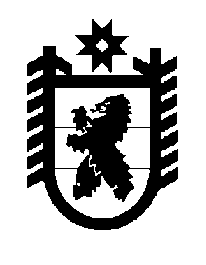 Российская Федерация Республика Карелия    ПРАВИТЕЛЬСТВО РЕСПУБЛИКИ КАРЕЛИЯПОСТАНОВЛЕНИЕот 3 декабря 2018 года № 451-Пг. Петрозаводск О внесении изменений в постановление Правительства 
Республики Карелия от 5 августа 2014 года № 240-ППравительство Республики Карелия п о с т а н о в л я е т:1. Внести в постановление Правительства Республики Карелия                        от 5 августа 2014 года № 240-П «Об утверждении государственной программы Республики Карелия «Развитие системы защиты населения и территории                   от последствий чрезвычайных ситуаций, профилактика правонарушений» (Собрание законодательства Республики Карелия, 2014, № 8, ст. 1418; 2015,                № 11, ст. 2107; 2016, № 5, ст. 1024; № 8, ст. 1732; 2017, № 5, ст. 883; 2018, № 4, ст. 783) следующие изменения:наименование изложить в следующей редакции: «Об утверждении государственной программы Республики Карелия «Развитие системы защиты населения и территории от последствий чрезвычайных ситуаций, профилактика правонарушений и терроризма»;пункт 1 изложить в следующей редакции:«1. Утвердить прилагаемую государственную программу Республики Карелия «Развитие системы защиты населения и территории от последствий чрезвычайных ситуаций, профилактика правонарушений и терроризма»                (далее – государственная программа).».2. Внести в государственную программу Республики Карелия «Развитие системы защиты населения и территории от последствий чрезвычайных ситуаций, профилактика правонарушений», утвержденную указанным постановлением, изменение, изложив ее в следующей редакции:«Утверждена постановлением Правительства Республики Карелияот 5 августа 2014 года № 240-ПГосударственная программа Республики Карелия«Развитие системы защиты населения и территории от последствий чрезвычайных ситуаций, профилактика правонарушений и терроризма»Паспортгосударственной программы Республики Карелия«Развитие системы защиты населения и территории от последствий чрезвычайных ситуаций, профилактика правонарушений и терроризма»Паспортподпрограммы 1 «Пожарная безопасность»Паспортподпрограммы 2 «Снижение рисков и смягчение последствий 
чрезвычайных ситуаций природного и техногенного характера»Паспортподпрограммы 3 «Профилактика правонарушений»Паспортподпрограммы 4 «Профилактика терроризма»Приоритеты и цели государственной политики в соответствующей сфере социально-экономического развития. Описание цели и задач государственной программыВ соответствии со Стратегией социально-экономического развития Республики Карелия до 2020 года, утвержденной постановлением Законодательного Собрания Республики Карелия от 24 июня 2010 года 
№ 1755-IV ЗС, стратегической целью социально-экономического развития Республики Карелия является повышение качества жизни ее населения на основе устойчивого сбалансированного развития экономики, формирования потенциала будущего развития и активного участия республики в системе международного и межрегионального обмена.Согласно Концепции социально-экономического развития Республики Карелия на период до 2017 года, утвержденной постановлением Законодательного Собрания Республики Карелия от 15 ноября 2012 года 
№ 467-V ЗС, в современных условиях возрастает роль человеческого капитала как основного фактора экономического развития.Рост масштабов чрезвычайных ситуаций и возникновения катастрофических природно-техногенных процессов требует значительного сокращения времени оповещения населения об угрозе возникновения или о возникновении чрезвычайных ситуаций, а урбанизация населения, появление значительного количества мест массового пребывания людей, развитие транспортной инфраструктуры и зависимость от систем жизнеобеспечения – значительного повышения уровня культуры безопасности населения и реагирования на критические ситуации, соответственно – новых форм и способов его информирования и оповещения, а также применения территориально распределенной автоматизированной информационно-управляющей системы обеспечения вызова экстренных оперативных служб по единому номеру «112» (далее – Система-112). В связи с этим предусматривается дальнейшее совершенствование региональной автоматизированной системы централизованного оповещения населения, создание муниципальных систем оповещения и Системы-112.В целях реализации Указа Президента Российской Федерации 
от 13 ноября 2012 года № 1522 «О создании комплексной системы экстренного оповещения населения об угрозе возникновения или о возникновении чрезвычайных ситуаций» распоряжением Правительства Республики Карелия 
от 22 мая 2013 года № 277р-П на территории республики определены 5 зон экстренного оповещения, охватывающих территорию 6 муниципальных образований:Кемская: зона возможного подтопления, территория Кемского муниципального района;Выгозерская: комбинированная зона, территория Беломорского и Сегежского муниципальных районов;Кондопожская: комбинированная зона, территория Кондопожского муниципального района;Медвежьегорская: комбинированная зона, территория Медвежьегорского муниципального района;Петрозаводск: зона возможного химического заражения, территория Петрозаводского городского округа.Организовано оказание методической помощи органам местного самоуправления в создании муниципальных программ обеспечения пожарной безопасности, организации деятельности добровольных пожарных формирований, обучения добровольных пожарных формирований. В настоящее время в Республике Карелия функционируют 199 добровольных пожарных дружин и команд общей численностью 6852 человека, на вооружении этих дружин и команд находятся 197 мотопомп, 27 пожарных машин, 
24 автомашины АРС-14 и 40 единиц приспособленной для тушения техники.С целью реализации Концепции построения и развития аппаратно-программного комплекса «Безопасный город» (далее – АПК «Безопасный город»), утвержденной распоряжением Правительства Российской Федерации от 3 декабря 2014 года № 2446-р, в рамках подпрограммы «Профилактика правонарушений» продолжаются работы по созданию благоприятной и максимально безопасной для населения обстановки в жилом секторе, на улицах и в других общественных местах, по развитию в населенных пунктах Республики Карелия комплексной системы безопасности посредством 
АПК «Безопасный город», осуществляется текущее содержание имущества, входящего в состав комплекса видеонаблюдения (видеокамеры и терминалы экстренной связи «гражданин – полиция»).При реализации указанных направлений деятельности существенно возрастает значение координации, взаимодействия органов исполнительной власти Республики Карелия, органов местного самоуправления муниципальных образований в Республике Карелия, руководителей организаций.Целями государственной программы являются: минимизация ущерба, наносимого населению, объектам, природной среде чрезвычайными ситуациями, профилактика правонарушений на территории Республики Карелия и профилактика терроризма на территории Республики Карелия.Проблемная область государственной программы отнесена федеральным законодательством к приоритетным задачам социально-экономического развития Российской Федерации, в том числе решаемым программно-целевыми методами, и соответствует проблемной области государственной программы Российской Федерации «Защита населения и территорий от чрезвычайных ситуаций, обеспечение пожарной безопасности и безопасности людей на водных объектах», утвержденной постановлением Правительства Российской Федерации от 15 апреля 2014 года № 300, и государственной программы Российской Федерации «Обеспечение общественного порядка и противодействие преступности», утвержденной постановлением Правительства Российской Федерации от 15 апреля 2014 года № 345.Достижение целей государственной программы требует формирования комплексного подхода к управлению в сфере гражданской обороны, защиты населения и территорий от чрезвычайных ситуаций природного и техногенного характера, обеспечения пожарной безопасности и безопасности людей на водных объектах, реализации скоординированных по ресурсам, срокам, исполнителям и результатам мероприятий и предусматривает решение таких задач, как:повышение уровня оперативной готовности пожарных подразделений и результатов деятельности в сфере обучения населения мерам пожарной безопасности;совершенствование системы предупреждения и ликвидации чрезвычайных ситуаций природного и техногенного характера;создание условий для предупреждения правонарушений и терроризма на территории Республики Карелия.Сравнительные данные о чрезвычайных ситуациях в субъектах 
Северо-Западного федерального округа говорят о том, что Республика Карелия входит в число шести субъектов с наименьшими показателями количества погибших и пострадавших.Тем не менее значения средних величин индивидуального риска, обусловленного чрезвычайными ситуациями, пожарами и происшествиями на водных объектах, по стране значительно меньше соответствующих показателей по республике.В период 2008 – 2014 годов, в течение которого ведется анализ обобщенного показателя состояния защиты населения от потенциальных опасностей, республика входит в число 6 субъектов Российской Федерации, среди которых Архангельская, Псковская, Сахалинская, Смоленская, Еврейская автономная области, где уровень потенциальных опасностей для жизнедеятельности населения, обусловленных как пожарами, так и происшествиями на водных объектах, стабильно находится в области относительно неприемлемых значений.Сложившееся положение требует разработки и реализации долгосрочных мер, направленных на повышение защищенности населения, потенциально опасных и критически важных объектов от чрезвычайных ситуаций (природного, техногенного и биолого-социального характера, террористических актов и угроз военного характера), несчастных случаев, связанных с пожарами и происшествиями на водных объектах.Концепция противодействия терроризму в Российской Федерации, утвержденная Президентом Российской Федерации 5 октября 2009 года, к приоритетным направлениям в сфере профилактики терроризма относит решение таких задач, как: улучшение социально-экономической, общественно-политической и правовой ситуации в стране; прогнозирование, выявление и устранение террористических угроз, информирование о них органов государственной власти, органов местного самоуправления и общественности; разработка мер и осуществление профилактических мероприятий по противодействию терроризму на территории субъектов Российской Федерации; разработка и введение в действие типовых требований к обеспечению защищенности от террористических угроз критически важных объектов инфраструктуры и жизнеобеспечения, а также мест массового пребывания людей; усиление взаимодействия федеральных органов исполнительной власти и укрепление международного сотрудничества в республике по противодействию терроризму и другие.Одним из условий повышения эффективности противодействия терроризму является планомерная деятельность, в том числе направленная на улучшение антитеррористической защищенности объектов социальной сферы и совершенствование системы профилактических мер антитеррористической направленности.Сведения о показателях (индикаторах) государственной программы, подпрограмм государственной программы, долгосрочных целевых программ и их значениях приведены в приложении 1 к государственной программе.Информация об основных мероприятиях (мероприятиях), подпрограммах государственной программы представлена в приложении 2 к государственной программе. Сведения об основных мерах правового регулирования в сфере реализации государственной программы приведены в приложении 3 к государственной программе.Финансовое обеспечение реализации государственной программы за счет средств бюджета Республики Карелия представлено в приложении 4 
к государственной программе.Финансовое обеспечение и прогнозная (справочная) оценка расходов бюджета Республики Карелия (с учетом средств федерального бюджета), бюджетов государственных внебюджетных фондов, бюджетов муниципальных образований и юридических лиц на реализацию целей государственной программы приведены в приложении 5 к государственной программе.Приложение 1 к государственной программеСведения о показателях (индикаторах) государственной программы, подпрограмм государственной программы, долгосрочных целевых программ и их значенияхПриложение 2 к государственной программеИнформация об основных мероприятиях (мероприятиях) государственной программыПриложение 3 к государственной программеСВЕДЕНИЯоб основных мерах правового регулирования в сферереализации государственной программы Приложение 4 к государственной программеФинансовое обеспечение реализации государственной программыза счет средств бюджета Республики Карелия1 В объем финансового обеспечения государственной программы в 2014 – 2016 годах включена ранее действовавшая подпрограмма «Долгосрочная целевая программа «Профилактика правонарушений в Республике Карелия на 2012 – 2016 годы», исключена подпрограмма 3 «Противодействие коррупции в Республике Карелия 
на 2014 – 2020 годы».2 Объем финансового обеспечения указан без учета распределения условно утвержденных расходов.3 В объем финансового обеспечения подпрограммы в 2014 – 2016 годах включена ранее действовавшая подпрограмма «Долгосрочная целевая программа «Профилактика правонарушений в Республике Карелия на 2012 – 2016 годы».4 Бюджетные ассигнования на выполнение мероприятий подпрограммы предусмотрены в рамках отраслевых государственных программ.Приложение 5 к государственной программеФинансовое обеспечение и прогнозная (справочная) оценка расходов бюджета Республики Карелия (с учетом средств федерального бюджета), бюджетов государственных внебюджетных фондов, бюджетов муниципальных образований                                   и юридических лиц на реализацию целей государственной программы 1 В объем финансового обеспечения государственной программы в 2014 – 2016 годах включена ранее действовавшая подпрограмма «Долгосрочная целевая программа «Профилактика правонарушений в Республике Карелия на 2012 – 2016 годы», исключена подпрограмма 3 «Противодействие коррупции в Республике Карелия 
на 2014 – 2020 годы».2 Объем финансового обеспечения указан без учета распределения условно утвержденных расходов.3 Средства, предусмотренные постановлением Правительства Российской Федерации от 9 июня 2015 года № 570 «Об утверждении федеральной целевой программы «Развитие Республики Карелия на период до 2020 года» (с учетом изменений, внесенных постановлением Правительства Российской Федерации от 6 марта 2018 года 
№ 233 «О внесении изменений в федеральную целевую программу «Развитие Республики Карелия на период до 2020 года»).4 В объем финансового обеспечения подпрограммы в 2014 – 2016 годах включена ранее действовавшая подпрограмма «Долгосрочная целевая программа «Профилактика правонарушений в Республике Карелия на 2012 – 2016 годы».5 Бюджетные ассигнования на выполнение мероприятий подпрограммы предусмотрены в рамках отраслевых государственных программ.».                                    Глава                          Республики Карелия 		 		                                                    А.О. ПарфенчиковОтветственный исполнитель государственной программыГосударственный комитет Республики Карелия по обеспечению жизнедеятельности и безопасности населенияГосударственный комитет Республики Карелия по обеспечению жизнедеятельности и безопасности населенияГосударственный комитет Республики Карелия по обеспечению жизнедеятельности и безопасности населенияГосударственный комитет Республики Карелия по обеспечению жизнедеятельности и безопасности населенияСоисполнители государственной программыотсутствуютотсутствуютотсутствуютотсутствуютУчастники государственной программыАдминистрация Главы Республики Карелия;Министерство строительства, жилищно-коммунального хозяйства и энергетики Республики Карелия;Министерство здравоохранения Республики Карелия;Министерство социальной защиты Республики Карелия;Министерство образования Республики Карелия;Министерство культуры Республики Карелия;Министерство по делам молодежи, физической культуре и спорту Республики КарелияАдминистрация Главы Республики Карелия;Министерство строительства, жилищно-коммунального хозяйства и энергетики Республики Карелия;Министерство здравоохранения Республики Карелия;Министерство социальной защиты Республики Карелия;Министерство образования Республики Карелия;Министерство культуры Республики Карелия;Министерство по делам молодежи, физической культуре и спорту Республики КарелияАдминистрация Главы Республики Карелия;Министерство строительства, жилищно-коммунального хозяйства и энергетики Республики Карелия;Министерство здравоохранения Республики Карелия;Министерство социальной защиты Республики Карелия;Министерство образования Республики Карелия;Министерство культуры Республики Карелия;Министерство по делам молодежи, физической культуре и спорту Республики КарелияАдминистрация Главы Республики Карелия;Министерство строительства, жилищно-коммунального хозяйства и энергетики Республики Карелия;Министерство здравоохранения Республики Карелия;Министерство социальной защиты Республики Карелия;Министерство образования Республики Карелия;Министерство культуры Республики Карелия;Министерство по делам молодежи, физической культуре и спорту Республики КарелияЦели государственной программыминимизация ущерба, наносимого населению, объектам, природной среде чрезвычайными ситуациями;профилактика правонарушений на территории Республики Карелия;профилактика терроризма на территории Республики Карелия минимизация ущерба, наносимого населению, объектам, природной среде чрезвычайными ситуациями;профилактика правонарушений на территории Республики Карелия;профилактика терроризма на территории Республики Карелия минимизация ущерба, наносимого населению, объектам, природной среде чрезвычайными ситуациями;профилактика правонарушений на территории Республики Карелия;профилактика терроризма на территории Республики Карелия минимизация ущерба, наносимого населению, объектам, природной среде чрезвычайными ситуациями;профилактика правонарушений на территории Республики Карелия;профилактика терроризма на территории Республики Карелия Подпрограммы государственной программыподпрограмма 1 «Пожарная безопасность»;подпрограмма 2 «Снижение рисков и смягчение последствий чрезвычайных ситуаций природного и техногенного характера»;подпрограмма 3 «Профилактика правонарушений»;подпрограмма 4 «Профилактика терроризма»подпрограмма 1 «Пожарная безопасность»;подпрограмма 2 «Снижение рисков и смягчение последствий чрезвычайных ситуаций природного и техногенного характера»;подпрограмма 3 «Профилактика правонарушений»;подпрограмма 4 «Профилактика терроризма»подпрограмма 1 «Пожарная безопасность»;подпрограмма 2 «Снижение рисков и смягчение последствий чрезвычайных ситуаций природного и техногенного характера»;подпрограмма 3 «Профилактика правонарушений»;подпрограмма 4 «Профилактика терроризма»подпрограмма 1 «Пожарная безопасность»;подпрограмма 2 «Снижение рисков и смягчение последствий чрезвычайных ситуаций природного и техногенного характера»;подпрограмма 3 «Профилактика правонарушений»;подпрограмма 4 «Профилактика терроризма»Этапы и сроки реализации государственной программы2014 – 2020 годы, этапы не выделяются2014 – 2020 годы, этапы не выделяются2014 – 2020 годы, этапы не выделяются2014 – 2020 годы, этапы не выделяютсяОбъем финансового обеспечения государственной программыГодВсего (тыс. рублей)В том числеВ том числеОбъем финансового обеспечения государственной программыГодВсего (тыс. рублей)за счет средств бюджета Республики Карелия за счет целевых безвозмездных поступлений в бюджет Республики Карелия Объем финансового обеспечения государственной программы2014550 309,80550 309,800,00Объем финансового обеспечения государственной программы2015507 766,20507 766,200,00Объем финансового обеспечения государственной программы2016557 530,40557 530,400,00Объем финансового обеспечения государственной программы2017552 556,20552 556,200,00Объем финансового обеспечения государственной программы2018675 512,50599 712,5075 800,00Объем финансового обеспечения государственной программы2019538 963,76489 963,7649 000,00Объем финансового обеспечения государственной программы2020528 886,68460 886,6868 000,00Объем финансового обеспечения государственной программыИтого3 911 525,543 718 725,54192 800,00Ожидаемые конечные результаты реализации государственной программыувеличение доли населения, спасенного при чрезвычайных ситуациях, пожарах и происшествиях на водных объектах, на     39 процентов;снижение количества деструктивных событий (чрезвычайных ситуаций, пожаров, происшествий на водных объектах), 
до 725 единиц (на 3 процента);сокращение общего числа совершенных преступлений 
до 12 990 единиц (на 8 процентов);отсутствие преступлений террористической направленности, совершенных на территории Республики Карелияувеличение доли населения, спасенного при чрезвычайных ситуациях, пожарах и происшествиях на водных объектах, на     39 процентов;снижение количества деструктивных событий (чрезвычайных ситуаций, пожаров, происшествий на водных объектах), 
до 725 единиц (на 3 процента);сокращение общего числа совершенных преступлений 
до 12 990 единиц (на 8 процентов);отсутствие преступлений террористической направленности, совершенных на территории Республики Карелияувеличение доли населения, спасенного при чрезвычайных ситуациях, пожарах и происшествиях на водных объектах, на     39 процентов;снижение количества деструктивных событий (чрезвычайных ситуаций, пожаров, происшествий на водных объектах), 
до 725 единиц (на 3 процента);сокращение общего числа совершенных преступлений 
до 12 990 единиц (на 8 процентов);отсутствие преступлений террористической направленности, совершенных на территории Республики Карелияувеличение доли населения, спасенного при чрезвычайных ситуациях, пожарах и происшествиях на водных объектах, на     39 процентов;снижение количества деструктивных событий (чрезвычайных ситуаций, пожаров, происшествий на водных объектах), 
до 725 единиц (на 3 процента);сокращение общего числа совершенных преступлений 
до 12 990 единиц (на 8 процентов);отсутствие преступлений террористической направленности, совершенных на территории Республики КарелияОтветственный исполнитель подпрограммыГосударственный комитет Республики Карелия по обеспечению жизнедеятельности и безопасности населенияГосударственный комитет Республики Карелия по обеспечению жизнедеятельности и безопасности населенияГосударственный комитет Республики Карелия по обеспечению жизнедеятельности и безопасности населенияГосударственный комитет Республики Карелия по обеспечению жизнедеятельности и безопасности населенияУчастники подпрограммыМинистерство строительства, жилищно-коммунального хозяйства и энергетики Республики КарелияМинистерство строительства, жилищно-коммунального хозяйства и энергетики Республики КарелияМинистерство строительства, жилищно-коммунального хозяйства и энергетики Республики КарелияМинистерство строительства, жилищно-коммунального хозяйства и энергетики Республики КарелияЦель подпрограммыповышение защищенности населения и объектов Республики Карелия от пожаровповышение защищенности населения и объектов Республики Карелия от пожаровповышение защищенности населения и объектов Республики Карелия от пожаровповышение защищенности населения и объектов Республики Карелия от пожаровЗадачи подпрограммыразвитие структуры и повышение оснащенности подразделений противопожарной службы Республики Карелия;совершенствование противопожарной пропаганды и информационного обеспечения по вопросам пожарной безопасностиразвитие структуры и повышение оснащенности подразделений противопожарной службы Республики Карелия;совершенствование противопожарной пропаганды и информационного обеспечения по вопросам пожарной безопасностиразвитие структуры и повышение оснащенности подразделений противопожарной службы Республики Карелия;совершенствование противопожарной пропаганды и информационного обеспечения по вопросам пожарной безопасностиразвитие структуры и повышение оснащенности подразделений противопожарной службы Республики Карелия;совершенствование противопожарной пропаганды и информационного обеспечения по вопросам пожарной безопасностиЭтапы и сроки реализации подпрограммы2014 – 2020 годы, этапы не выделяются2014 – 2020 годы, этапы не выделяются2014 – 2020 годы, этапы не выделяются2014 – 2020 годы, этапы не выделяютсяОбъем финансового обеспечения подпрограммыГодВсего (тыс. рублей)В том числеВ том числеОбъем финансового обеспечения подпрограммыГодВсего (тыс. рублей)за счет средств бюджета Республики Карелия за счет целевых безвозмездных поступлений в бюджет Республики Карелия Объем финансового обеспечения подпрограммы2014469 889,00469 889,000,002015423 986,60423 986,600,002016454 726,80454 726,800,002017454 086,30454 086,300,002018554 374,30478 574,3075 800,002019451 535,00402 535,0049 000,002020446 621,10378 621,1068 000,00Итого3 255 219,103 062 419,10192 800,00Ожидаемые конечные результаты реализации подпрограммыувеличение стоимости спасенных при пожарах материальных ценностей на 297 миллионов рублей (9 процентов);увеличение количества спасенных на пожарах людей 
на 308 человек (24 процента)увеличение стоимости спасенных при пожарах материальных ценностей на 297 миллионов рублей (9 процентов);увеличение количества спасенных на пожарах людей 
на 308 человек (24 процента)увеличение стоимости спасенных при пожарах материальных ценностей на 297 миллионов рублей (9 процентов);увеличение количества спасенных на пожарах людей 
на 308 человек (24 процента)увеличение стоимости спасенных при пожарах материальных ценностей на 297 миллионов рублей (9 процентов);увеличение количества спасенных на пожарах людей 
на 308 человек (24 процента)Ответственный исполнитель подпрограммыГосударственный комитет Республики Карелия по обеспечению жизнедеятельности и безопасности населенияГосударственный комитет Республики Карелия по обеспечению жизнедеятельности и безопасности населенияГосударственный комитет Республики Карелия по обеспечению жизнедеятельности и безопасности населенияГосударственный комитет Республики Карелия по обеспечению жизнедеятельности и безопасности населенияУчастники подпрограммыМинистерство здравоохранения Республики Карелия;Министерство образования Республики КарелияМинистерство здравоохранения Республики Карелия;Министерство образования Республики КарелияМинистерство здравоохранения Республики Карелия;Министерство образования Республики КарелияМинистерство здравоохранения Республики Карелия;Министерство образования Республики КарелияЦель подпрограммысовершенствование системы предупреждения и ликвидации чрезвычайных ситуаций природного и техногенного характерасовершенствование системы предупреждения и ликвидации чрезвычайных ситуаций природного и техногенного характерасовершенствование системы предупреждения и ликвидации чрезвычайных ситуаций природного и техногенного характерасовершенствование системы предупреждения и ликвидации чрезвычайных ситуаций природного и техногенного характераЗадачи подпрограммыобеспечение готовности к реагированию сил и средств территориальной подсистемы единой государственной системы предупреждения и ликвидации чрезвычайных ситуаций Республики Карелия (далее – РСЧС) для защиты населения и территории от чрезвычайных ситуаций;создание условий для предупреждения гибели детей в местах массового отдыха населения на водных объектахобеспечение готовности к реагированию сил и средств территориальной подсистемы единой государственной системы предупреждения и ликвидации чрезвычайных ситуаций Республики Карелия (далее – РСЧС) для защиты населения и территории от чрезвычайных ситуаций;создание условий для предупреждения гибели детей в местах массового отдыха населения на водных объектахобеспечение готовности к реагированию сил и средств территориальной подсистемы единой государственной системы предупреждения и ликвидации чрезвычайных ситуаций Республики Карелия (далее – РСЧС) для защиты населения и территории от чрезвычайных ситуаций;создание условий для предупреждения гибели детей в местах массового отдыха населения на водных объектахобеспечение готовности к реагированию сил и средств территориальной подсистемы единой государственной системы предупреждения и ликвидации чрезвычайных ситуаций Республики Карелия (далее – РСЧС) для защиты населения и территории от чрезвычайных ситуаций;создание условий для предупреждения гибели детей в местах массового отдыха населения на водных объектахЭтапы и сроки реализации подпрограммы2014 – 2020 годы, этапы не выделяются2014 – 2020 годы, этапы не выделяются2014 – 2020 годы, этапы не выделяются2014 – 2020 годы, этапы не выделяютсяОбъем финансового обеспечения подпрограммыГодВсего 
(тыс. рублей)В том числеВ том числеОбъем финансового обеспечения подпрограммыГодВсего 
(тыс. рублей)за счет средств бюджета Республики Карелия за счет целевых безвозмездных поступлений в бюджет Республики Карелия Объем финансового обеспечения подпрограммы201478 020,8078 020,800,000,000,000,000,000,00Объем финансового обеспечения подпрограммы201579 609,6079 609,600,000,000,000,000,000,00Объем финансового обеспечения подпрограммы201679 752,0079 752,000,000,000,000,000,000,00201778 125,6078 125,600,000,000,000,000,000,00201888 984,9088 984,900,000,000,000,000,000,00201966 551,1066 551,100,000,000,000,000,000,00202062 368,70 62 368,70 0,00Итого 533 412,70533 412,700,00Ожидаемые конечные результаты реализации подпрограммыувеличение количества спасенных при чрезвычайных ситуациях на водных объектах, на суше и в иных местах происшествий на 170 человек (29 процентов);увеличение результативности поиска людей из числа пропавших без вести на 24 процента;уменьшение количества несчастных случаев с детьми на водных объектах до 1 единицы (на 75 процентов)увеличение количества спасенных при чрезвычайных ситуациях на водных объектах, на суше и в иных местах происшествий на 170 человек (29 процентов);увеличение результативности поиска людей из числа пропавших без вести на 24 процента;уменьшение количества несчастных случаев с детьми на водных объектах до 1 единицы (на 75 процентов)увеличение количества спасенных при чрезвычайных ситуациях на водных объектах, на суше и в иных местах происшествий на 170 человек (29 процентов);увеличение результативности поиска людей из числа пропавших без вести на 24 процента;уменьшение количества несчастных случаев с детьми на водных объектах до 1 единицы (на 75 процентов)увеличение количества спасенных при чрезвычайных ситуациях на водных объектах, на суше и в иных местах происшествий на 170 человек (29 процентов);увеличение результативности поиска людей из числа пропавших без вести на 24 процента;уменьшение количества несчастных случаев с детьми на водных объектах до 1 единицы (на 75 процентов)Ответственный исполнитель подпрограммыГосударственный комитет Республики Карелия по обеспечению жизнедеятельности и безопасности населенияУчастники подпрограммыМинистерство образования Республики Карелия;Министерство по делам молодежи, физической культуре и  спорту Республики Карелия;Министерство социальной защиты Республики КарелияЦель подпрограммыукрепление общественного порядка и общественной безопасности на территории Республики КарелияЗадачи подпрограммыпрофилактика правонарушений, снижение числа правонарушений за счет внедрения технических средств контроля за ситуацией в общественных местах;обеспечение участия населения Республики Карелия в охране общественного порядкаЭтапы и сроки реализации подпрограммы 2017 – 2020 годы, этапы не выделяютсяОбъем финансового обеспечения подпрограммыГодВсего (тыс. рублей)В том числеВ том числеОбъем финансового обеспечения подпрограммыГодВсего (тыс. рублей)за счет средств бюджета Республики Карелия за счет целевых безвозмездных поступлений в бюджет Республики Карелия Объем финансового обеспечения подпрограммы201420152016 20172018201920202400,004170,004998,002800,007098,00 4329,96 4095,002400,004170,004998,002800,007098,004329,964095,000,000,000,000,000,000,000,00Объем финансового обеспечения подпрограммыИтого29 890,9629 890,960,00Ожидаемый конечный результат реализации подпрограммыснижение количества людей, погибших в результате преступных посягательств, до 170 человек (на 8 процентов)снижение количества людей, погибших в результате преступных посягательств, до 170 человек (на 8 процентов)снижение количества людей, погибших в результате преступных посягательств, до 170 человек (на 8 процентов)снижение количества людей, погибших в результате преступных посягательств, до 170 человек (на 8 процентов)Ответственный исполнитель подпрограммыАдминистрация Главы Республики Карелия Участники подпрограммыМинистерство здравоохранения Республики Карелия; Министерство социальной защиты Республики Карелия; Министерство образования Республики Карелия; Министерство культуры Республики Карелия;Министерство по делам молодежи, физической культуре и спорту Республики Карелия;Государственный комитет Республики Карелия по обеспечению жизнедеятельности и безопасности населенияЦель подпрограммысовершенствование системы профилактики терроризма в Республике КарелияЗадачи подпрограммысовершенствование инженерно-технической укрепленности объектов социальной сферы;активизация разъяснительной работы в сфере противодействия терроризмуЭтапы и сроки реализации подпрограммы2018 – 2020 годы, этапы не выделяются2018 – 2020 годы, этапы не выделяются2018 – 2020 годы, этапы не выделяются2018 – 2020 годы, этапы не выделяютсяОбъем финансового обеспечения подпрограммы ГодВсего (тыс. рублей)В том числеВ том числеОбъем финансового обеспечения подпрограммы ГодВсего (тыс. рублей)за счет средств бюджета Республики Карелия за счет целевых безвозмездных поступлений в бюджет Республики Карелия Объем финансового обеспечения подпрограммы 2018359,90359,900Объем финансового обеспечения подпрограммы 2019457,50457,500Объем финансового обеспечения подпрограммы 2020458,38458,380Объем финансового обеспечения подпрограммы Итого1275,781275,780Ожидаемые результаты реализации подпрограммыувеличение доли объектов социальной сферы, на которых совершенствуется инженерно-техническая укрепленность 
на 15 процентов;снижение заведомо ложных сообщений об угрозах террористического характера (до не более чем 12 в 2020 году)увеличение доли объектов социальной сферы, на которых совершенствуется инженерно-техническая укрепленность 
на 15 процентов;снижение заведомо ложных сообщений об угрозах террористического характера (до не более чем 12 в 2020 году)увеличение доли объектов социальной сферы, на которых совершенствуется инженерно-техническая укрепленность 
на 15 процентов;снижение заведомо ложных сообщений об угрозах террористического характера (до не более чем 12 в 2020 году)увеличение доли объектов социальной сферы, на которых совершенствуется инженерно-техническая укрепленность 
на 15 процентов;снижение заведомо ложных сообщений об угрозах террористического характера (до не более чем 12 в 2020 году)№п/пНаименование цели (задачи)Показатель (индикатор) (наименование)Единица измеренияЗначения показателейЗначения показателейЗначения показателейЗначения показателейЗначения показателейЗначения показателейЗначения показателейЗначения показателейЗначения показателейЗначения показателейОтношение значения показателя последнего года реализации программы к отчетному№п/пНаименование цели (задачи)Показатель (индикатор) (наименование)Единица измерения2012 год2013 год2014 год2015 год2016 год2017 год2018 год2019 год2019 год2020 годОтношение значения показателя последнего года реализации программы к отчетному123456789101112121314Государственная программа Республики Карелия«Развитие системы защиты населения и территории от последствий чрезвычайных ситуаций, профилактика правонарушений и терроризма»Государственная программа Республики Карелия«Развитие системы защиты населения и территории от последствий чрезвычайных ситуаций, профилактика правонарушений и терроризма»Государственная программа Республики Карелия«Развитие системы защиты населения и территории от последствий чрезвычайных ситуаций, профилактика правонарушений и терроризма»Государственная программа Республики Карелия«Развитие системы защиты населения и территории от последствий чрезвычайных ситуаций, профилактика правонарушений и терроризма»Государственная программа Республики Карелия«Развитие системы защиты населения и территории от последствий чрезвычайных ситуаций, профилактика правонарушений и терроризма»Государственная программа Республики Карелия«Развитие системы защиты населения и территории от последствий чрезвычайных ситуаций, профилактика правонарушений и терроризма»Государственная программа Республики Карелия«Развитие системы защиты населения и территории от последствий чрезвычайных ситуаций, профилактика правонарушений и терроризма»Государственная программа Республики Карелия«Развитие системы защиты населения и территории от последствий чрезвычайных ситуаций, профилактика правонарушений и терроризма»Государственная программа Республики Карелия«Развитие системы защиты населения и территории от последствий чрезвычайных ситуаций, профилактика правонарушений и терроризма»Государственная программа Республики Карелия«Развитие системы защиты населения и территории от последствий чрезвычайных ситуаций, профилактика правонарушений и терроризма»Государственная программа Республики Карелия«Развитие системы защиты населения и территории от последствий чрезвычайных ситуаций, профилактика правонарушений и терроризма»Государственная программа Республики Карелия«Развитие системы защиты населения и территории от последствий чрезвычайных ситуаций, профилактика правонарушений и терроризма»Государственная программа Республики Карелия«Развитие системы защиты населения и территории от последствий чрезвычайных ситуаций, профилактика правонарушений и терроризма»Государственная программа Республики Карелия«Развитие системы защиты населения и территории от последствий чрезвычайных ситуаций, профилактика правонарушений и терроризма»Государственная программа Республики Карелия«Развитие системы защиты населения и территории от последствий чрезвычайных ситуаций, профилактика правонарушений и терроризма»1.0.0.0.1.Цель 1. Минимизация ущерба, наносимого населению, объектам, природной среде чрезвычайными ситуациямидоля населения, спасенного при чрезвычайных ситуациях, пожарах и происшествиях на водных объектах, в числе пострадавшихпроцентов495257596162646666681,391.0.0.0.2.Цель 1. Минимизация ущерба, наносимого населению, объектам, природной среде чрезвычайными ситуациямиколичество деструктивных событий (чрезвычайных ситуаций, пожаров, происшествий на водных объектах) единицне более751не более782не более629не более762не более754не более747не более740не более732не более732не более7250,972.0.0.0.1.Цель 2. Профилактика правонарушений на территории Республики Карелияобщее число совершенных преступленийединицне более14120не более13970не более13830не более13680не более13550не более13410не более13270не более13270не более13130не более129900,921234567891011121213143.0.0.0.1Цель 3.Профилактика терроризма на территории Республики Карелияколичество преступлений террористической направленности, совершенных на территории Республики Карелияединиц------0000Подпрограмма 1 «Пожарная безопасность»Подпрограмма 1 «Пожарная безопасность»Подпрограмма 1 «Пожарная безопасность»Подпрограмма 1 «Пожарная безопасность»Подпрограмма 1 «Пожарная безопасность»Подпрограмма 1 «Пожарная безопасность»Подпрограмма 1 «Пожарная безопасность»Подпрограмма 1 «Пожарная безопасность»Подпрограмма 1 «Пожарная безопасность»Подпрограмма 1 «Пожарная безопасность»Подпрограмма 1 «Пожарная безопасность»Подпрограмма 1 «Пожарная безопасность»Подпрограмма 1 «Пожарная безопасность»Подпрограмма 1 «Пожарная безопасность»Подпрограмма 1 «Пожарная безопасность»1.1.1.0.1.Цель.                  Повышение защи-щенности населения и объектов Респуб-лики Карелия от пожаровстоимость спасенных при пожарах материальных ценностей миллионов рублей2732762812822852882912912942971,091.1.1.0.2.Цель.                  Повышение защи-щенности населения и объектов Респуб-лики Карелия от пожаровколичество спасенных на пожарах людейчеловек2492572672722802862932933013081,241.1.1.1.1.Задача 1. Развитие структуры и повышение осна-щенности подразде-лений противопо-жарной службы Республики Карелиядоля пожаров, на тушение которых подразделения пожарной охраны прибыли в соответствии с требованиями Федерального закона от 22 июля 2008 года № 123-ФЗ «Технический регламент о требованиях пожарной безопасности», в общем числе пожаровпроцентов91,491,595,591,791,891,9929292,192,21,011.1.1.1.2.Задача 1. Развитие структуры и повышение осна-щенности подразде-лений противопо-жарной службы Республики Карелиясреднее время прибытия к месту пожараминут1110,98,8710,710,610,510,410,410,310,20,931.1.1.1.3.Задача 1. Развитие структуры и повышение осна-щенности подразде-лений противопо-жарной службы Республики Карелиясреднее время ликвидации пожараминут46,355,347,5554,754,454,153,853,853,553,21,151.1.1.2.1.Задача 2. Совершенствование противопожарной пропаганды и информационного обеспечения по вопросам пожарной безопасностичисленность населения, обученного мерам пожарной безопасноститысяч человек22,122,559,323,323,724,124,524,524,925,31,14123456789101111121314Подпрограмма 2 «Снижение рисков и смягчение последствий чрезвычайных ситуаций природного и техногенного характера»Подпрограмма 2 «Снижение рисков и смягчение последствий чрезвычайных ситуаций природного и техногенного характера»Подпрограмма 2 «Снижение рисков и смягчение последствий чрезвычайных ситуаций природного и техногенного характера»Подпрограмма 2 «Снижение рисков и смягчение последствий чрезвычайных ситуаций природного и техногенного характера»Подпрограмма 2 «Снижение рисков и смягчение последствий чрезвычайных ситуаций природного и техногенного характера»Подпрограмма 2 «Снижение рисков и смягчение последствий чрезвычайных ситуаций природного и техногенного характера»Подпрограмма 2 «Снижение рисков и смягчение последствий чрезвычайных ситуаций природного и техногенного характера»Подпрограмма 2 «Снижение рисков и смягчение последствий чрезвычайных ситуаций природного и техногенного характера»Подпрограмма 2 «Снижение рисков и смягчение последствий чрезвычайных ситуаций природного и техногенного характера»Подпрограмма 2 «Снижение рисков и смягчение последствий чрезвычайных ситуаций природного и техногенного характера»Подпрограмма 2 «Снижение рисков и смягчение последствий чрезвычайных ситуаций природного и техногенного характера»Подпрограмма 2 «Снижение рисков и смягчение последствий чрезвычайных ситуаций природного и техногенного характера»Подпрограмма 2 «Снижение рисков и смягчение последствий чрезвычайных ситуаций природного и техногенного характера»Подпрограмма 2 «Снижение рисков и смягчение последствий чрезвычайных ситуаций природного и техногенного характера»Подпрограмма 2 «Снижение рисков и смягчение последствий чрезвычайных ситуаций природного и техногенного характера»1.2.1.0.1.Цель. Совершенствование системы предупреж-дения и ликвидации чрезвычайных ситуаций природного и техногенного характераколичество спасенных при чрезвычайных ситуациях на водных объектах, на суше и в иных местах происшествийчеловек1321351171451501551601601651701,291.2.1.0.2.Цель. Совершенствование системы предупреж-дения и ликвидации чрезвычайных ситуаций природного и техногенного характерарезультативность поиска людей из числа пропавших без вестипроцентов707292777981838385871,241.2.1.0.3.Цель. Совершенствование системы предупреж-дения и ликвидации чрезвычайных ситуаций природного и техногенного характераколичество несчастных случаев с детьми на водных объектахединиц44332222110,251.2.1.1.1.Задача 1. Обеспечение готов-ности к реагирова-нию сил и средств территориальной подсистемы РСЧС для защиты населения и терри-тории от чрезвы-чайных ситуацийоперативная готовность к действиям по предназначе-нию дежурной поисково-спасательной группы государственного казенного учреждения Республики Карелия «Карельская республиканская поисково-спасательная служба» (далее – ГКУ РК КРПСС)минут8,58,578,48,48,38,38,38,28,20,961.2.1.1.2.Задача 1. Обеспечение готов-ности к реагирова-нию сил и средств территориальной подсистемы РСЧС для защиты населения и терри-тории от чрезвы-чайных ситуацийоперативная готовность к действиям по предназна-чению ГКУ РК КРПСС в полном составечасов1,91,91,41,81,91,71,71,71,61,60,841.2.1.1.3.Задача 1. Обеспечение готов-ности к реагирова-нию сил и средств территориальной подсистемы РСЧС для защиты населения и терри-тории от чрезвы-чайных ситуацийэффективность проведения поисково-спасательных и других работпроцентов787980828486888890921,181.2.1.1.4.Задача 1. Обеспечение готов-ности к реагирова-нию сил и средств территориальной подсистемы РСЧС для защиты населения и терри-тории от чрезвы-чайных ситуацийдоля аттестованных специалистов поисково-спасательных подразделений ГКУ РК КРПСС в общем количестве специалистов, подлежащих аттестациипроцентов5656746061951001001001001,81.2.1.1.5.Задача 1. Обеспечение готов-ности к реагирова-нию сил и средств территориальной подсистемы РСЧС для защиты населения и терри-тории от чрезвы-чайных ситуацийуровень укомплектованности ГКУ РК КРПСС материально-техническими средствами и имуществомпроцентов707081757676808082901,291234567891011121213141.2.1.1.6.количество радиационно-гигиенических паспортов территории Республики Карелия, разработанных за годединиц111111111111.2.1.1.7.количество должностных лиц и специалистов в области гражданской обороны, а также территориальной подсистемы РСЧС, прошед-ших обучение по вопросам гражданской оборонычеловек8608008158008008008008008008000,931.2.1.1.8.доля населения Республики Карелия, охваченного модернизированными средствами оповещения региональной автоматизи-рованной системы централи-зованного оповещения населения Республики Карелия (далее – РАСЦО), в общей численности населе-ния Республики Карелияпроцентов22,628,528,528,528,528,537,837,867,971,43,161.2.1.1.9.доля обслуженного оборудо-вания РАСЦО в общем количестве оборудованияпроцентов10010010010010010010010010010011.2.1.1.10.доля населения Республики Карелия, проживающего на территории муниципальных образований, в которых развернута Система-112, в общей численности населения Республики Карелияпроцентов000040,464,4100100100100Х1.2.1.2.1.Задача 2.                     Создание условий для предупрежде-ния гибели детей в местах массового отдыха населения на водных объектахудельный вес проверенных спасателями ГКУ РК КРПСС детских оздоровительных лагерей в общем числе лагерейпроцентов10010010010010010010010010010011234567891011121213141.2.1.2.2.доля обучающихся в общеобразовательных организациях, прошедших обучение оказанию первой медицинской помощи при утоплении, в общем числе обучающихся в общеобразо-вательных организацияхпроцентов414291,243,54444,5454545,5461,121.2.1.2.3.доля педагогических работ-ников общеобразовательных организаций, прошедших обучение мерам безопасности на водных объектах, предуп-реждению несчастных случаев, травматизма и гибели детей на водных объектах в рамках курсов повышения квалификации, в общем числе педагогических работников общеобразова-тельных организацийпроцентов0,50,60,650,70,750,80,850,850,90,91,8Подпрограмма 3 «Профилактика правонарушений» Подпрограмма 3 «Профилактика правонарушений» Подпрограмма 3 «Профилактика правонарушений» Подпрограмма 3 «Профилактика правонарушений» Подпрограмма 3 «Профилактика правонарушений» Подпрограмма 3 «Профилактика правонарушений» Подпрограмма 3 «Профилактика правонарушений» Подпрограмма 3 «Профилактика правонарушений» Подпрограмма 3 «Профилактика правонарушений» Подпрограмма 3 «Профилактика правонарушений» Подпрограмма 3 «Профилактика правонарушений» Подпрограмма 3 «Профилактика правонарушений» Подпрограмма 3 «Профилактика правонарушений» Подпрограмма 3 «Профилактика правонарушений» Подпрограмма 3 «Профилактика правонарушений» 2.3.1.0.1.Цель.                  Укрепление общественного порядка и общест-венной безопасности на территории Республики Карелияколичество людей, погибших в результате преступных посягательствчеловекне более185не более183не более181не более179не более178не более176не более174не более174не более172не более1700,922.3.1.1.1.Задача 1. Профилактика правонарушений, снижение числа правонарушений за счет внедрения технических средств контроля за ситуацией в общест-венных местахчисло преступлений, совершенных с применением (использованием) оружия, в том числе холодного, огнестрельного, газового, взрывчатых устройств и взрывчатых веществединиц-----30292928270,92.3.1.1.2.Задача 1. Профилактика правонарушений, снижение числа правонарушений за счет внедрения технических средств контроля за ситуацией в общест-венных местахчисло преступлений, совершенных несовершеннолетнимиединиц5905855805755705655605605555500,931234567891011121213142.3.1.1.3.количество проведенных мониторингов по результатам анализа протоколов об адми-нистративных правонару-шениях, посягающих на общественный порядок и общественную безопасность, составленных сотрудниками полицииединиц в год----44444412.3.1.1.4.число преступлений, совершенных в общественных местахединиц47654715517846204570452044704470442043700,922.3.1.1.5.число преступлений, совершенных на улицахединиц30803050306729852950292028902890286028250,912.3.1.1.6.число административных правонарушений, выявленных с использованием систем видеонаблюдения АПК «Безопасный город»единиц-----1601651651701751,092.3.1.1.7.число преступлений, раскрытых с использованием АПК «Безопасный город»единиц-----27282829301,112.3.1.1.8.количество информационных материалов антинаркотиче-ской  направленности, размещенных в СМИ (в том числе в информационно-телекоммуникационной сети «Интернет»)единиц--------35401,142.3.1.1.9.количество граждан, участвующих в профилакти-ческих антинаркотических мероприятияхчеловек--------28000300001,071234567891011111213142.3.1.2.1.Задача 2. Обеспечение участия населения Республики Карелия в охране общественного порядкаобщая численность граждан, состоящих в общественных объединениях правоохрани-тельной направленностичеловек-----1321551551782011,52.3.1.2.2.Задача 2. Обеспечение участия населения Республики Карелия в охране общественного порядкачисло фактов нарушения административного законно-дательства, выявленных при проведении профилакти-ческих мероприятий по проверке неблагополучных семей и лиц, состоящих на профилактических учетах в органах внутренних дел, представителями народных дружин совместно с сотрудниками полицииединиц-----1311651651992331,8Подпрограмма 4 «Профилактика терроризма»Подпрограмма 4 «Профилактика терроризма»Подпрограмма 4 «Профилактика терроризма»Подпрограмма 4 «Профилактика терроризма»Подпрограмма 4 «Профилактика терроризма»Подпрограмма 4 «Профилактика терроризма»Подпрограмма 4 «Профилактика терроризма»Подпрограмма 4 «Профилактика терроризма»Подпрограмма 4 «Профилактика терроризма»Подпрограмма 4 «Профилактика терроризма»Подпрограмма 4 «Профилактика терроризма»Подпрограмма 4 «Профилактика терроризма»Подпрограмма 4 «Профилактика терроризма»Подпрограмма 4 «Профилактика терроризма»Подпрограмма 4 «Профилактика терроризма»3.4.1.0.1.Цель. Совершенствование системы профилак-тики терроризма в Республике Карелияувеличение доли объектов социальной сферы, на которых совершенствуется инженерно-техническая укрепленность процентов------336933.4.1.0.2.Цель. Совершенствование системы профилак-тики терроризма в Республике Карелияколичество заведомо ложных сообщений об угрозах террористического характераединиц------1414не более 13не более 120,863.4.1.1.1.Задача 1. Совершенствование инженерно-техни-ческой укреплен-ности объектов социальной сферыколичество объектов здравоохранения, на которых совершенствуется инженерно-техническая укрепленностьединиц------222211234567891011111213143.4.1.1.2.количество объектов социаль-ной защиты населения, на которых совершенствуется инженерно-техническая укрепленностьединиц------222213.4.1.1.3.количество объектов образования, на которых совершенствуется инженерно-техническая укрепленностьединиц------222213.4.1.1.4.количество объектов куль-туры, на которых совершен-ствуется инженерно-техни-ческая укрепленностьединиц------111113.4.1.1.5.количество объектов спорта и инфраструктуры молодежной политики, на которых совершенствуется инженерно-техническая укрепленностьединиц------001113.4.1.2.1.Задача 2.Активизация разъяснительной работы в сфере противодействия терроризмуколичество размещенных в средствах массовой информации материалов антитеррористической направленностиединиц------4484484724961,13.4.1.2.2.Задача 2.Активизация разъяснительной работы в сфере противодействия терроризмуколичество проведенных массовых мероприятий, направленных на разъяснение антиобщественной сущности терроризма единиц------121214161,31234567891011111213143.4.1.2.3.количество государственных и муниципальных служащих, прошедших обучение по вопросам профилактики терроризмаединиц------353545501,43.4.1.2.4.количество подготовленных методических материалов по проблемам противодействия терроризмуединиц------11111№ п/пНомер и наименование подпрограммы, основного мероприятия (мероприятия), ведомственной, региональной целевой программы, долгосрочной целевой программыИсполнитель основного мероприятия (мероприятия)СрокСрокОжидаемый результат по итогам реализации государственной программыИнформация о приоритетности основного мероприятия (мероприятия)№ п/пНомер и наименование подпрограммы, основного мероприятия (мероприятия), ведомственной, региональной целевой программы, долгосрочной целевой программыИсполнитель основного мероприятия (мероприятия)начала реали-зацииокон-чания реали-зацииОжидаемый результат по итогам реализации государственной программыИнформация о приоритетности основного мероприятия (мероприятия)1234567Государственная программа Республики Карелия«Развитие системы защиты населения и территории от последствий чрезвычайных ситуаций, профилактика правонарушений и терроризма»Государственная программа Республики Карелия«Развитие системы защиты населения и территории от последствий чрезвычайных ситуаций, профилактика правонарушений и терроризма»Государственная программа Республики Карелия«Развитие системы защиты населения и территории от последствий чрезвычайных ситуаций, профилактика правонарушений и терроризма»Государственная программа Республики Карелия«Развитие системы защиты населения и территории от последствий чрезвычайных ситуаций, профилактика правонарушений и терроризма»Государственная программа Республики Карелия«Развитие системы защиты населения и территории от последствий чрезвычайных ситуаций, профилактика правонарушений и терроризма»Государственная программа Республики Карелия«Развитие системы защиты населения и территории от последствий чрезвычайных ситуаций, профилактика правонарушений и терроризма»Государственная программа Республики Карелия«Развитие системы защиты населения и территории от последствий чрезвычайных ситуаций, профилактика правонарушений и терроризма»Государственная программа Республики Карелия«Развитие системы защиты населения и территории от последствий чрезвычайных ситуаций, профилактика правонарушений и терроризма»Цель 1. Минимизация ущерба, наносимого населению, объектам, природной среде чрезвычайными ситуациямиЦель 1. Минимизация ущерба, наносимого населению, объектам, природной среде чрезвычайными ситуациямиЦель 1. Минимизация ущерба, наносимого населению, объектам, природной среде чрезвычайными ситуациямиЦель 1. Минимизация ущерба, наносимого населению, объектам, природной среде чрезвычайными ситуациямиЦель 1. Минимизация ущерба, наносимого населению, объектам, природной среде чрезвычайными ситуациямиЦель 1. Минимизация ущерба, наносимого населению, объектам, природной среде чрезвычайными ситуациямиЦель 1. Минимизация ущерба, наносимого населению, объектам, природной среде чрезвычайными ситуациямиЦель 1. Минимизация ущерба, наносимого населению, объектам, природной среде чрезвычайными ситуациямиПодпрограмма 1 «Пожарная безопасность»Подпрограмма 1 «Пожарная безопасность»Подпрограмма 1 «Пожарная безопасность»Подпрограмма 1 «Пожарная безопасность»Подпрограмма 1 «Пожарная безопасность»Подпрограмма 1 «Пожарная безопасность»Подпрограмма 1 «Пожарная безопасность»Подпрограмма 1 «Пожарная безопасность»1.1.0.0.0.Цель. Повышение защищенности населения и объектов Республики Карелия от пожаровЦель. Повышение защищенности населения и объектов Республики Карелия от пожаровЦель. Повышение защищенности населения и объектов Республики Карелия от пожаровЦель. Повышение защищенности населения и объектов Республики Карелия от пожаровЦель. Повышение защищенности населения и объектов Республики Карелия от пожаровЦель. Повышение защищенности населения и объектов Республики Карелия от пожаровЦель. Повышение защищенности населения и объектов Республики Карелия от пожаров1.1.1.0.0.Задача 1. Развитие структуры и повышение оснащенности подразделений противопожарной службы Республики КарелияЗадача 1. Развитие структуры и повышение оснащенности подразделений противопожарной службы Республики КарелияЗадача 1. Развитие структуры и повышение оснащенности подразделений противопожарной службы Республики КарелияЗадача 1. Развитие структуры и повышение оснащенности подразделений противопожарной службы Республики КарелияЗадача 1. Развитие структуры и повышение оснащенности подразделений противопожарной службы Республики КарелияЗадача 1. Развитие структуры и повышение оснащенности подразделений противопожарной службы Республики КарелияЗадача 1. Развитие структуры и повышение оснащенности подразделений противопожарной службы Республики Карелия1.1.1.1.0.Основное мероприятие. Обеспечение пожарной безопасности Государственный комитет Республики Карелия по обеспе-чению жизнедеятель-ности и безопасности населения (далее –  Государственный комитет), Министерство строительства, жилищно-комму-нального хозяйства и энергетики Республики Карелия20142020выполнение требований Федерального закона 
от 22 июля 2008 года № 123-ФЗ «Технический регламент о требованиях пожарной безопасности»; сокращение времени прибытия к месту пожара, как следствие – сокращение времени ликвидации пожара, минимизация потерь от пожаров2, 3, 42, 3, 412345671.1.1.1.1.Мероприятие.  Обеспечение требуемого уровня оперативного реагирования подразде-лений противопожарной службы Республики КарелияГосударственный комитет20142020сокращение времени прибытия к месту пожара, сокращение времени ликвидации пожара41.1.1.1.2.Мероприятие. Строительство, реконст-рукция и приобретение объектов противопожарной службы Республики Карелия Министерство строи-тельства, жилищно-коммунального хозяйства и энергетики Республики Карелия20152018строительство, реконструкция и приобретение6 зданий пожарных депо, развитие структуры противопожарной службы;повышение противопожарной защиты населенных пунктов и объектов экономики2, 31.1.1.1.3.Мероприятие. Приобретение пожарной автотехники, пожарно-технического вооружения, оборудования, снаряжения и обмундированияГосударственный комитет 20152020повышение противопожарной защиты населенных пунктов и объектов экономики41.1.2.0.0.Задача 2. Совершенствование противопожарной пропаганды и информационного обеспечения по вопросам пожарной безопасностиЗадача 2. Совершенствование противопожарной пропаганды и информационного обеспечения по вопросам пожарной безопасностиЗадача 2. Совершенствование противопожарной пропаганды и информационного обеспечения по вопросам пожарной безопасностиЗадача 2. Совершенствование противопожарной пропаганды и информационного обеспечения по вопросам пожарной безопасностиЗадача 2. Совершенствование противопожарной пропаганды и информационного обеспечения по вопросам пожарной безопасностиЗадача 2. Совершенствование противопожарной пропаганды и информационного обеспечения по вопросам пожарной безопасности1.1.2.1.0.Основное мероприятие. Приобретение, изготовле-ние средств информацион-ного обеспечения и противопожарной пропагандыГосударственный комитет 20172020повышение уровня обученности населения мерам пожарной безопасности;уменьшение количества пожаров и потерь от них4Подпрограмма 2 «Снижение рисков и смягчение последствий чрезвычайных ситуаций природного и техногенного характера»Подпрограмма 2 «Снижение рисков и смягчение последствий чрезвычайных ситуаций природного и техногенного характера»Подпрограмма 2 «Снижение рисков и смягчение последствий чрезвычайных ситуаций природного и техногенного характера»Подпрограмма 2 «Снижение рисков и смягчение последствий чрезвычайных ситуаций природного и техногенного характера»Подпрограмма 2 «Снижение рисков и смягчение последствий чрезвычайных ситуаций природного и техногенного характера»Подпрограмма 2 «Снижение рисков и смягчение последствий чрезвычайных ситуаций природного и техногенного характера»Подпрограмма 2 «Снижение рисков и смягчение последствий чрезвычайных ситуаций природного и техногенного характера»2.1.0.0.0.Цель. Совершенствование системы предупреждения и ликвидации чрезвычайных ситуаций природного и техногенного характераЦель. Совершенствование системы предупреждения и ликвидации чрезвычайных ситуаций природного и техногенного характераЦель. Совершенствование системы предупреждения и ликвидации чрезвычайных ситуаций природного и техногенного характераЦель. Совершенствование системы предупреждения и ликвидации чрезвычайных ситуаций природного и техногенного характераЦель. Совершенствование системы предупреждения и ликвидации чрезвычайных ситуаций природного и техногенного характераЦель. Совершенствование системы предупреждения и ликвидации чрезвычайных ситуаций природного и техногенного характера2.1.1.0.0Задача 1. Обеспечение готовности к реагированию сил и средств территориальной подсистемы РСЧС для защиты населения и территории от чрезвычайных ситуацийЗадача 1. Обеспечение готовности к реагированию сил и средств территориальной подсистемы РСЧС для защиты населения и территории от чрезвычайных ситуацийЗадача 1. Обеспечение готовности к реагированию сил и средств территориальной подсистемы РСЧС для защиты населения и территории от чрезвычайных ситуацийЗадача 1. Обеспечение готовности к реагированию сил и средств территориальной подсистемы РСЧС для защиты населения и территории от чрезвычайных ситуацийЗадача 1. Обеспечение готовности к реагированию сил и средств территориальной подсистемы РСЧС для защиты населения и территории от чрезвычайных ситуацийЗадача 1. Обеспечение готовности к реагированию сил и средств территориальной подсистемы РСЧС для защиты населения и территории от чрезвычайных ситуаций12345672.1.1.1.0Основное мероприятие. Организация защиты населения при чрезвычай-ных ситуациях, обеспече-ние безопасности людейГосударственный комитет  20142020 сокращение количества погибших при чрезвычайных ситуациях на суше и на водных объектах42.1.1.1.1.Мероприятие.    Обеспечение требуемого уровня готовности поисково-спасательных подразделений ГКУ РК КРПСС к выполнению задач по предназначениюГосударственный комитет 20142020сокращение времени выезда подразделений поисково-спасательной службы к месту чрезвычайной ситуации и  иного рода происшествий42.1.1.1.2.Мероприятие.                Оснащение поисково-спасательных подразде-  лений ГКУ РК КРПСС техникой, специальным оборудованием и снаряжениемГосударственный комитет 20142020повышение уровня оснащенности техникой, специальным оборудованием и снаряжением, повышение уровня готовности подразделений поисково-спасательной службы ГКУ РК КРПСС к действиям по предназначению42.1.1.1.3.Мероприятие.   Направление спасателей ГКУ РК КРПСС на повы-шение квалификацииГосударственный комитет20142020повышение уровня квалификации спасателей в полном объеме, увеличение уровня готовности подразделений ГКУ РК КРПСС к действиям по предназначению42.1.1.1.4.Мероприятие.                 Обучение населения в области гражданской обороны, защиты от чрезвычайных ситуаций, пожарной безопасностиГосударственный комитет20142020оказание содействия населению и организациям в решении задач в области гражданской обороны;повышение уровня подготовленности населения в области гражданской обороны, защиты от чрезвычайных ситуаций, пожарной безопас-ности42.1.1.1.5.Мероприятие. Модернизация РАСЦОГосударственный комитет20142020увеличение численности населения, оповещен-ного о предполагаемом наступлении чрезвы-чайной ситуации4122345672.1.1.1.6.Мероприятие.  Обеспечение функционирования РАСЦОМероприятие.  Обеспечение функционирования РАСЦОГосударственный комитет20142020увеличение численности населения, своевременно оповещенного о предполагаемом наступлении чрезвычайных ситуаций42.1.1.1.7Мероприятие.                   Создание Системы-112 (центр обработки вызовов)Мероприятие.                   Создание Системы-112 (центр обработки вызовов)Государственный комитет20142020увеличение численности населения, своевременно получившего помощь при наступлении чрезвычайных ситуаций42.1.1.1.8.Мероприятие. Радиационно-гигиени-ческая паспортизация территории Республики КарелияМероприятие. Радиационно-гигиени-ческая паспортизация территории Республики КарелияГосударственный комитет20142020выполнение требований постановления Правительства Российской Федерации от 28 января 1997 года № 93 «О порядке разработки радиационно-гигиенических паспортов организаций и территорий» 42.1.2.0.0.Задача 2. Создание условий для предупреждения гибели детей в местах массового отдыха населения на водных объектахЗадача 2. Создание условий для предупреждения гибели детей в местах массового отдыха населения на водных объектахЗадача 2. Создание условий для предупреждения гибели детей в местах массового отдыха населения на водных объектахЗадача 2. Создание условий для предупреждения гибели детей в местах массового отдыха населения на водных объектахЗадача 2. Создание условий для предупреждения гибели детей в местах массового отдыха населения на водных объектахЗадача 2. Создание условий для предупреждения гибели детей в местах массового отдыха населения на водных объектахЗадача 2. Создание условий для предупреждения гибели детей в местах массового отдыха населения на водных объектах2.1.2.1.0.Основное мероприятие. Обеспечение безопасности в местах массового отдыха детей на водных объектахОсновное мероприятие. Обеспечение безопасности в местах массового отдыха детей на водных объектахГосударственный комитет, Министерство образования Республики Карелия20142020приведение мест массового отдыха детей на водных объектах в безопасное состояние42.1.2.1.1.Мероприятие.                  Обучение детей плаванию и правилам охраны жизни на водных объектахМероприятие.                  Обучение детей плаванию и правилам охраны жизни на водных объектахМинистерство образования Республики Карелия20142020увеличение количества детей, умеющих плавать и обученных правилам поведения на водных объектах и оказанию первой медицинской помощи42.1.2.1.2.Мероприятие.     Организация в образова-тельных организациях занятий по изучению правил охраны жизни людей на водных объектах, правил поведения на водных объектах, ознакомлению с приемами спасания тонущих и оказанию первой медицинской помощиМероприятие.     Организация в образова-тельных организациях занятий по изучению правил охраны жизни людей на водных объектах, правил поведения на водных объектах, ознакомлению с приемами спасания тонущих и оказанию первой медицинской помощиМинистерство образования Республики Карелия20142020увеличение количества детей, обученных правилам поведения на водных объектах и оказанию первой медицинской помощи42.1.2.1.3.Мероприятие. Обучение педагогических работников на курсах повышения квалификации правилам безопасности на водных объектах, преду-преждению несчастных случаев, травматизма и гибели детей на водных объектахМероприятие. Обучение педагогических работников на курсах повышения квалификации правилам безопасности на водных объектах, преду-преждению несчастных случаев, травматизма и гибели детей на водных объектахМинистерство образования Республики Карелия20142020увеличение количества педагогических работ-ников, прошедших на курсах повышения квалификации обучение правилам безопасности на водных объектах, предупреждению несчастных случаев, травматизма и гибели детей на водных объектах4Цель 2. Профилактика правонарушений на территории Республики КарелияЦель 2. Профилактика правонарушений на территории Республики КарелияЦель 2. Профилактика правонарушений на территории Республики КарелияЦель 2. Профилактика правонарушений на территории Республики КарелияЦель 2. Профилактика правонарушений на территории Республики КарелияЦель 2. Профилактика правонарушений на территории Республики КарелияЦель 2. Профилактика правонарушений на территории Республики КарелияЦель 2. Профилактика правонарушений на территории Республики КарелияПодпрограмма 3 «Профилактика правонарушений»Подпрограмма 3 «Профилактика правонарушений»Подпрограмма 3 «Профилактика правонарушений»Подпрограмма 3 «Профилактика правонарушений»Подпрограмма 3 «Профилактика правонарушений»Подпрограмма 3 «Профилактика правонарушений»Подпрограмма 3 «Профилактика правонарушений»Подпрограмма 3 «Профилактика правонарушений»3.1.0.0.0.Цель. Укрепление общественного порядка и общественной безопасности на территории Республики КарелияЦель. Укрепление общественного порядка и общественной безопасности на территории Республики КарелияЦель. Укрепление общественного порядка и общественной безопасности на территории Республики КарелияЦель. Укрепление общественного порядка и общественной безопасности на территории Республики КарелияЦель. Укрепление общественного порядка и общественной безопасности на территории Республики КарелияЦель. Укрепление общественного порядка и общественной безопасности на территории Республики КарелияЦель. Укрепление общественного порядка и общественной безопасности на территории Республики Карелия3.1.1.0.0.Задача 1. Профилактика правонарушений, снижение числа правонарушений за счет внедрения технических средств контроля за ситуацией в общественных местахЗадача 1. Профилактика правонарушений, снижение числа правонарушений за счет внедрения технических средств контроля за ситуацией в общественных местахЗадача 1. Профилактика правонарушений, снижение числа правонарушений за счет внедрения технических средств контроля за ситуацией в общественных местахЗадача 1. Профилактика правонарушений, снижение числа правонарушений за счет внедрения технических средств контроля за ситуацией в общественных местахЗадача 1. Профилактика правонарушений, снижение числа правонарушений за счет внедрения технических средств контроля за ситуацией в общественных местахЗадача 1. Профилактика правонарушений, снижение числа правонарушений за счет внедрения технических средств контроля за ситуацией в общественных местахЗадача 1. Профилактика правонарушений, снижение числа правонарушений за счет внедрения технических средств контроля за ситуацией в общественных местах3.1.1.1.0.Основное мероприятие. Развитие системы профилактики правонарушенийГосударственный комитет, Министерство образования Республики Карелия, Министерство по делам молодежи, физической культуре и спорту Республики Карелия, Министерство социальной защиты Республики КарелияГосударственный комитет, Министерство образования Республики Карелия, Министерство по делам молодежи, физической культуре и спорту Республики Карелия, Министерство социальной защиты Республики Карелия20172020предупреждение правонарушений на территории Республики Карелия412345673.1.1.1.1.Мероприятие.                 Проведение ежегодных оперативно-профилакти-ческих операций «Оружие» по изъятию из оборота на возмездной основе незаконно хранящихся оружия, боеприпасов и взрывчатых веществГосударственный комитет20172020снижение количества правонарушений, связанных с незаконным оборотом оружия и боеприпасов, в том числе найденных в ходе поисковых работ на месте боев времен Великой Отечественной войны43.1.1.1.2.Мероприятие.         Обеспечение полномочий Республики Карелия, переданных Министерству внутренних дел Россий-ской Федерации, по состав-лению протоколов об административных право-нарушениях, посягающих на общественный порядок и общественную безопас-ность, предусмотренных Законом Республики Карелия от 15 мая 2008 года № 1191-ЗРК «Об административных правонарушениях»Государственный комитет20172020снижение числа административных правонарушений, посягающих на общественный порядок и общественную  безопасность43.1.1.1.3.Мероприятие.                 Разработка и распростра-нение в образовательных организациях республики памяток с информацией для обучающихся об уголовной и администра-тивной ответственности несовершеннолетних, об ответственности родителей за воспитание детейГосударственный комитет20182020снижение уровня правонарушений среди несовершеннолетних412345673.1.1.1.4.Мероприятие.Разработка и распростра-нение памяток для лиц,  освобожденных из мест лишения свободы, и лиц, осужденных к наказаниюГосударственный комитет20182020снижение уровня рецидивной преступности43.1.1.1.5.Мероприятие.                 Проведение информа-ционно-пропагандистских мероприятий, направлен-ных на дискредитацию экстремизма, в том числе в  День солидарности в борьбе с терроризмом                  (3 сентября), День мира                (21 сентября), Междуна-родный день толерант-ности (16 ноября);организация мероприятий патриотического характера в День Республики Карелия (8 июня), День России (12 июня)Государственный комитет20182020снижение уровня правонарушений экстремистской направленности среди населения Республики Карелия43.1.1.1.6.Мероприятие.Проведение мероприятий, направленных на противодействие экстремистским идеологиямГосударственный комитет, Министерство по делам молодежи, физической культуре и спорту Республики Карелия,Министерство социальной защиты Республики Карелия20182020повышение уровня патриотизма молодежи и населения в целом, рост уровня толерантности молодежи и населения в целом к представите-лям другой религии, национальности;рост охвата целевой аудитории проводимыми мероприятиями для достижения поставленных целей412345673.1.1.1.7.Мероприятие.               Оснащение комплексами технических средств право-охранительного сегмента АПК «Безопасный город» административного здания Петрозаводского линей-ного отдела Министерства внутренних дел Россий-ской Федерации на транспортеГосударственный комитет20182020рост уровня транспортной безопасности на объектах железнодорожного вокзала станции Петрозаводск-пассажирская43.1.1.1.8.Мероприятие. Оборудование мест массового пребывания граждан системами видеообзора, в том числе поворотными видеокаме-рами купольного типа, в рамках продолжения работ по дальнейшему развитию и содержанию имущества, входящего в состав АПК «Безопасный город»Государственный комитет20172020рост уровня общественной безопасности, увеличение количества раскрытых с помощью сегментов АПК «Безопасный город» преступ-лений и административных правонарушений 43.1.1.1.9.Мероприятие.                Проведение в образова-тельных организациях, в отношении которых Министерство образования Республики Карелия осуществляет функции и полномочия учредителя, культурно-просветитель-ских и воспитательных Министерство образования Республики Карелия20172020снижение уровня правонарушений среди несовершеннолетних412334567мероприятий, направ-ленных на гармонизацию межнациональных отношений, духовное и патриотическое воспитание молодежи3.1.1.1.10.Мероприятие. Проведение информацион-ной кампании среди населения Республики Карелия,  направленной на профилактику немедицин-ского потребления нарко-тиков и их незаконного оборотаГосударственный комитет,Министерство по делам молодежи, физической культуре и спорту Республики КарелияГосударственный комитет,Министерство по делам молодежи, физической культуре и спорту Республики Карелия20192020снижение уровня немедицинского потребления наркотиков и количества противоправных деяний в сфере незаконного оборота наркотиков43.1.1.1.11.Мероприятие. Организация и проведение антинаркотических профи-лактических мероприятий, в том числе с привлече-нием добровольцев (волонтеров)Государственный комитет,Министерство по делам молодежи, физической культуре и спорту Республики КарелияГосударственный комитет,Министерство по делам молодежи, физической культуре и спорту Республики Карелия20192020рост охвата целевой аудитории проводимыми мероприятиями для достижения поставленных целей43.1.2.0.0.Задача 2. Обеспечение участия населения Республики Карелия в охране общественного порядкаЗадача 2. Обеспечение участия населения Республики Карелия в охране общественного порядкаЗадача 2. Обеспечение участия населения Республики Карелия в охране общественного порядкаЗадача 2. Обеспечение участия населения Республики Карелия в охране общественного порядкаЗадача 2. Обеспечение участия населения Республики Карелия в охране общественного порядкаЗадача 2. Обеспечение участия населения Республики Карелия в охране общественного порядкаЗадача 2. Обеспечение участия населения Республики Карелия в охране общественного порядка3.1.2.1.0.Основное мероприятие. Создание условий для добровольного участия жителей Республики Карелия в охране общественного порядкаГосударственный комитет201720172020снижение количества преступлений и административных правонарушений, совершенных в общественных местах на территории Республики Карелия4Цель 3. Профилактика терроризма на территории Республики КарелияЦель 3. Профилактика терроризма на территории Республики КарелияЦель 3. Профилактика терроризма на территории Республики КарелияЦель 3. Профилактика терроризма на территории Республики КарелияЦель 3. Профилактика терроризма на территории Республики КарелияЦель 3. Профилактика терроризма на территории Республики КарелияЦель 3. Профилактика терроризма на территории Республики КарелияЦель 3. Профилактика терроризма на территории Республики КарелияПодпрограмма 4 «Профилактика терроризма»Подпрограмма 4 «Профилактика терроризма»Подпрограмма 4 «Профилактика терроризма»Подпрограмма 4 «Профилактика терроризма»Подпрограмма 4 «Профилактика терроризма»Подпрограмма 4 «Профилактика терроризма»Подпрограмма 4 «Профилактика терроризма»Подпрограмма 4 «Профилактика терроризма»4.1.0.0.0Цель. Совершенствование системы профилактики терроризма в Республике КарелияЦель. Совершенствование системы профилактики терроризма в Республике КарелияЦель. Совершенствование системы профилактики терроризма в Республике КарелияЦель. Совершенствование системы профилактики терроризма в Республике КарелияЦель. Совершенствование системы профилактики терроризма в Республике КарелияЦель. Совершенствование системы профилактики терроризма в Республике КарелияЦель. Совершенствование системы профилактики терроризма в Республике Карелия123345674.1.1.0.0.Задача 1. Совершенствование инженерно-технической укрепленности объектов социальной сферыЗадача 1. Совершенствование инженерно-технической укрепленности объектов социальной сферыЗадача 1. Совершенствование инженерно-технической укрепленности объектов социальной сферыЗадача 1. Совершенствование инженерно-технической укрепленности объектов социальной сферыЗадача 1. Совершенствование инженерно-технической укрепленности объектов социальной сферыЗадача 1. Совершенствование инженерно-технической укрепленности объектов социальной сферыЗадача 1. Совершенствование инженерно-технической укрепленности объектов социальной сферы4.1.1.1.0.Основное мероприятие.Совершенствование системы инженерно-технической защиты объектов социальной сферыМинистерство здравоохранения Республики Карелия,Министерство социальной защиты Республики Карелия, Министерство образования Республики Карелия,Министерство культуры Республики Карелия,Министерство по делам молодежи, физической культуре и спорту Республики Карелия201820182020рост уровня антитеррористической защищенности объектов социальной сферы, расположенных на территории Республики Карелия44.1.1.1.1.Мероприятие.Совершенствование инженерно-технической укрепленности объектов здравоохраненияМинистерство здравоохранения Республики КарелияМинистерство здравоохранения Республики Карелия20182020рост уровня антитеррористической защищенности объектов здравоохранения44.1.1.1.2.Мероприятие.Совершенствование инженерно-технической укрепленности объектов социальной защиты населения Министерство социальной защиты Республики КарелияМинистерство социальной защиты Республики Карелия20182020рост уровня антитеррористической защищенности объектов социальной защиты населения4123345674.1.1.1.3.МероприятиеСовершенствование инженерно-технической укрепленности объектов образования Министерство образования Республики КарелияМинистерство образования Республики Карелия20182020рост уровня антитеррористической защищенности объектов образования44.1.1.1.4.Мероприятие.Совершенствование инженерно-технической укрепленности объектов культурыМинистерство культуры Республики КарелияМинистерство культуры Республики Карелия20182020рост уровня антитеррористической защищенности объектов культуры44.1.1.1.5.Мероприятие.Совершенствование инженерно-технической укрепленности объектов спорта и инфраструктуры молодежной политики Министерство по делам молодежи, физической культуре и спорту Республики КарелияМинистерство по делам молодежи, физической культуре и спорту Республики Карелия20182020рост уровня антитеррористической защищенности объектов спорта44.1.2.0.0.Задача 2. Активизация разъяснительной работы в сфере противодействия терроризмуЗадача 2. Активизация разъяснительной работы в сфере противодействия терроризмуЗадача 2. Активизация разъяснительной работы в сфере противодействия терроризмуЗадача 2. Активизация разъяснительной работы в сфере противодействия терроризмуЗадача 2. Активизация разъяснительной работы в сфере противодействия терроризмуЗадача 2. Активизация разъяснительной работы в сфере противодействия терроризмуЗадача 2. Активизация разъяснительной работы в сфере противодействия терроризму4.1.2.1.0.Основное мероприятие.Проведение предупреди-тельно-профилактической работы в сфере противо-действия терроризмуАдминистрация Главы Республики Карелия,Министерство образования Республики Карелия,Министерство культуры Республики Карелия,Министерство по делам молодежи, физической культуре и спорту Республики Карелия,Государственный комитет201820182020предупреждение правонарушений террористической направленности на территории Республики Карелия423345674.1.2.1.1.Мероприятие.Размещение в средствах массовой информации материалов антитерро-ристической направлен-ностиАдминистрация Главы Республики Карелия201820182020повышение уровня осведомленности населения об антиобщественной сущности терроризма44.1.2.1.2.Мероприятие.Проведение массовых мероприятий, направлен-ных на разъяснение антиобщественной сущности терроризмаМинистерство образования Республики Карелия,Министерство культуры Республики Карелия,Министерство по делам молодежи, физической культуре и спорту Республики Карелия201820182020рост охвата целевой аудитории проводимыми мероприятиями для достижения поставленных целей44.1.2.1.3.Мероприятие.Обучение государствен-ных и муниципальных служащих по вопросам профилактики терроризмаГосударственный комитет 201820182020повышение уровня подготовленности государственных и муниципальных служащих по вопросам противодействия терроризму44.1.2.1.4.Мероприятие.Подготовка методических материалов по проблемам противодействия терроризмуАдминистрация Главы Республики Карелия201820182020повышение уровня подготовленности государственных и муниципальных служащих по вопросам противодействия терроризму499.0Основное мероприятие.Обеспечение реализации государственной программыГосударственный комитет201620162020№ п/п Вид нормативного правового актаВид нормативного правового актаОсновные положения нормативного правового актаОтветственный исполнитель и соисполнителиОжидаемый срок принятияОжидаемый срок принятия12234551Государственная программа Республики Карелия«Развитие системы защиты населения и территории от последствий чрезвычайных ситуаций, профилактика правонарушений и терроризма»Государственная программа Республики Карелия«Развитие системы защиты населения и территории от последствий чрезвычайных ситуаций, профилактика правонарушений и терроризма»Государственная программа Республики Карелия«Развитие системы защиты населения и территории от последствий чрезвычайных ситуаций, профилактика правонарушений и терроризма»Государственная программа Республики Карелия«Развитие системы защиты населения и территории от последствий чрезвычайных ситуаций, профилактика правонарушений и терроризма»Государственная программа Республики Карелия«Развитие системы защиты населения и территории от последствий чрезвычайных ситуаций, профилактика правонарушений и терроризма»Государственная программа Республики Карелия«Развитие системы защиты населения и территории от последствий чрезвычайных ситуаций, профилактика правонарушений и терроризма»1.1.Подпрограмма 2 «Снижение рисков и смягчение последствий чрезвычайных ситуаций природного и техногенного характера»Подпрограмма 2 «Снижение рисков и смягчение последствий чрезвычайных ситуаций природного и техногенного характера»Подпрограмма 2 «Снижение рисков и смягчение последствий чрезвычайных ситуаций природного и техногенного характера»Подпрограмма 2 «Снижение рисков и смягчение последствий чрезвычайных ситуаций природного и техногенного характера»Подпрограмма 2 «Снижение рисков и смягчение последствий чрезвычайных ситуаций природного и техногенного характера»Подпрограмма 2 «Снижение рисков и смягчение последствий чрезвычайных ситуаций природного и техногенного характера»1.1.1. Основное мероприятие 2.1.1.1.0. Организация защиты населения                  при чрезвычайных ситуациях, обеспечение безопасности людейОсновное мероприятие 2.1.1.1.0. Организация защиты населения                  при чрезвычайных ситуациях, обеспечение безопасности людейОсновное мероприятие 2.1.1.1.0. Организация защиты населения                  при чрезвычайных ситуациях, обеспечение безопасности людейОсновное мероприятие 2.1.1.1.0. Организация защиты населения                  при чрезвычайных ситуациях, обеспечение безопасности людейОсновное мероприятие 2.1.1.1.0. Организация защиты населения                  при чрезвычайных ситуациях, обеспечение безопасности людейОсновное мероприятие 2.1.1.1.0. Организация защиты населения                  при чрезвычайных ситуациях, обеспечение безопасности людей1.1.1.1. Закон Республики КарелияО внесении изменений в статью 3 Закона Республики Карелия от 26 декабря 2005 года № 938-ЗРК «О некоторых вопросах защиты населения и территорий от чрезвы-чайных ситуаций при-родного и техногенного характера в Республике Карелия»О внесении изменений в статью 3 Закона Республики Карелия от 26 декабря 2005 года № 938-ЗРК «О некоторых вопросах защиты населения и территорий от чрезвы-чайных ситуаций при-родного и техногенного характера в Республике Карелия»Государственный комитет Респуб-лики Карелия по обеспечению жизнедеятельности и безопасности населенияГосударственный комитет Респуб-лики Карелия по обеспечению жизнедеятельности и безопасности населения2018 годСтатусНаименование государственной программы, подпрограммы государственной программы, ведомственной, региональной, долгосрочной целевой программы, основного мероприятия и мероприятияОтветственный  исполнитель, соисполнителиОтветственный  исполнитель, соисполнителиКод бюджетной классификацииКод бюджетной классификацииКод бюджетной классификацииКод бюджетной классификацииКод бюджетной классификацииКод бюджетной классификацииРасходы (тыс. руб.), годыРасходы (тыс. руб.), годыРасходы (тыс. руб.), годыРасходы (тыс. руб.), годыРасходы (тыс. руб.), годыРасходы (тыс. руб.), годыРасходы (тыс. руб.), годыСтатусНаименование государственной программы, подпрограммы государственной программы, ведомственной, региональной, долгосрочной целевой программы, основного мероприятия и мероприятияОтветственный  исполнитель, соисполнителиОтветственный  исполнитель, соисполнителиГРБСГРБСРзПрРзПрЦСРВР20141 20151201612017 2018 2019220201, 21233445567891011121314Государ-ственная программа«Развитие системы защиты населения и территории от последствий чрезвычайных ситуаций, профилактика правонарушений  и терроризма»всеговсегоХХХХХХ550 309,80507 766,20557 530,40552 556,20675 512,50538 963,76528 886,68Государ-ственная программа«Развитие системы защиты населения и территории от последствий чрезвычайных ситуаций, профилактика правонарушений  и терроризма»Государственный комитет Республики Карелия по обеспече-нию жизнедеятельности и безопасности населе-ния (далее – Государст-венный комитет)Государственный комитет Республики Карелия по обеспече-нию жизнедеятельности и безопасности населе-ния (далее – Государст-венный комитет)810810ХХХХ550 309,80505 567,60552 530,40551 656,20595 952,60487 446,46460 368,50Государ-ственная программа«Развитие системы защиты населения и территории от последствий чрезвычайных ситуаций, профилактика правонарушений  и терроризма»Министерство строи-тельства, жилищно-коммунального хозяй-ства и энергетики Республики КарелияМинистерство строи-тельства, жилищно-коммунального хозяй-ства и энергетики Республики Карелия811811ХХХХ0,002 198,605 000,00900,0079 200,0051 000,0068 000,00Государ-ственная программа«Развитие системы защиты населения и территории от последствий чрезвычайных ситуаций, профилактика правонарушений  и терроризма»Министерство здравоохранения Республики КарелияМинистерство здравоохранения Республики Карелия800800ХХХХ0,000,000,000,00100,00105,00110,251234455667891011121314Министерство социальной защиты Республики Карелия824824ХХХХХ0,000,000,000,00100,00105,00110,25Министерство образования Республики Карелия801801ХХХХХ0,000,000,000,00109,90105,00110,25Министерство культуры Республики Карелия802802ХХХХХ0,000,000,000,0050,0052,5055,13Министерство по делам молодежи, физической культуре и спорту Республики Карелия814814ХХХХХ0,000,000,000,000,00109,80112,30Администрация Главы Республики Карелия816816ХХХХХ0,000,000,000,000,0040,0020,00Подпрог-рамма 1«Пожарная безопасность»всегоХХХХХХХ469 889,00423 986,60454 726,80454 086,30554 374,30451 535,00446 621,10446 621,10Подпрог-рамма 1«Пожарная безопасность»Государственный комитет 810810ХХХХХ469 889,00421 788,00449 726,80453 186,30475 174,30400 535,00378 621,10378 621,10Подпрог-рамма 1«Пожарная безопасность»Министерство строительства, жилищно-комму-нального хозяй-ства и энергетики Республики Карелия811811ХХХХХ0,002198,605000,00900,0079 200,0051 000,0068 000,0068 000,00Основное меро-приятие 1.1.1.1. 0обеспечение пожарной безопасностиМинистерство строительства, жилищно-комму-нального хозяй-ства и энергетики Республики Карелия81181103.1003.1014.1.01.9042014.1.01.904204140,002198,605000,00900,0079 200,0051 000,0068 000,0068 000,001234567891011121314Государственный комитет 81003.1014.1.01.73500, 14.1.01.73510,  14.1.01.90440, 14.1.01.90450111, 112, 119,  242, 244,412, 630,  851, 852, 853469 889,00421 788,00449 726,80453 186,30475 174,30400 535,00378 621,10Меро-приятие 1.1.1.1.1обеспечение требуемого уровня оперативного реагирования подразделений противопожарной службы Республики КарелияГосударственный комитет 81003.1014.1.01.73500, 14.1.01.73510111, 112, 119,  242, 244,  630, 851, 852, 853458 839,00420 788,00446 726,80427 586,30464 174,30400 535,00378 621,10Меро-приятие 1.1.1.1.2строительство, реконструкция и приобретение объектов противо-пожарной службы Республики КарелияГосударственный комитет, Министерство строительства, жилищно-комму-нального хозяйства и энергетики Республики Карелия 810,81103.1014.1.01.90420, 14.1.01.90440, 14.1.01.90450412,4140,002 198,605 000,006 000,0079 200,0051 000,0068 000,00Меро-приятие 1.1.1.1.3приобретение пожарной авто-техники, пожарно-технического вору-жения, оборудо-вания, снаряжения и обмундированияГосударственный комитет 81003.1014.1.01.7350024411 050,001 000,003 000,0020 500,0011 000,000,000,001234567891011121314Подпрог-рамма 2«Снижение рисков и смяг-чение последст-вий чрезвычай-ных ситуаций природного и техногенного характера»всегоХХХХ78 020,8079 609,6079 752,0078 125,6088 984,9066 551,1062 368,7062 368,70Подпрог-рамма 2«Снижение рисков и смяг-чение последст-вий чрезвычай-ных ситуаций природного и техногенного характера»Государственный комитет 810ХХХ78 020,8079 609,6079 752,0078 125,6088 984,9066 551,1062 368,7062 368,70Основное меро-приятие 2.1.1.1.0организация защиты населения при чрезвычай-ных ситуациях, обеспечение безопасности людейГосударственный комитет 81003.0914.2.01.73520, 14.2.01.73530, 14.2.01.73540, 14.2.01.73550, 14.2.01.73590111, 112, 119,   242, 244,  851, 852, 85378 020,8079 609,6079 752,0078 125,6088 984,9066 551,1062 368,7062 368,70Меро-приятие 2.1.1.1.1обеспечение требуемого уровня готов-ности поисково-спасательных подразделений ГКУ РК КРПСС к выполнению задач по пред-назначениюГосударственный комитет81003.0914.2.01.73520111, 112, 119,242, 244,  851, 852, 85348 173,0045 779,0048 199,0046 897,6047 942,4042 052,0039 580,8039 580,80Меро-приятие 2.1.1.1.1обеспечение требуемого уровня готов-ности поисково-спасательных подразделений ГКУ РК КРПСС к выполнению задач по пред-назначениюГосударственный комитет81003.0914.2.01.73520111, 112, 119,242, 244,  851, 852, 853Меро-приятие 2.1.1.1.2оснащение поисково-спасательных подразделений ГКУ РК КРПСС техникой, специальным оборудованием и снаряжениемГосударственный комитет81003.0914.2.01.735202440,003608,000,002385,000,000,000,000,001234567891011121314Меро-приятие 2.1.1.1.3направление спасателей ГКУ РК КРПСС на повышение квалификации Государственный комитет81003.0914.2.01.735202440,000,000,000,000,000,000,000,00Меро-приятие 2.1.1.1.4обучение насе-ления в области гражданской обороны, защи-ты от чрезвычай-ных ситуаций, пожарной безопасностиГосударственный комитет81003.0914.2.01.73530111, 112, 119, 242, 244,  851, 852, 8537 002,808 490,007 986,007 282,007 356,605 180,304 817,404 817,40Меро-приятие 2.1.1.1.5модернизация РАСЦОГосударственный комитет81003.0914.2.01.735402420,000,000,000,000,000,000,000,00Меро-приятие 2.1.1.1.6обеспечение функциониро-вания РАСЦОГосударственный комитет 81003.0914.2.01.73540111, 112, 119, 242, 244, 851, 852, 85322 765,0021 504,6023 342,0021 461,0026 565,9019 318,8017 970,5017 970,50Меро-приятие 2.1.1.1.7создание Системы-112 (центр обработ-ки вызовов)Государственный комитет81003.0914.2.01.735902420,000,000,000,007 000,000,000,000,00Меро-приятие 2.1.1.1.8радиационно-гигиеническая паспортизация территории Республики КарелияГосударственный комитет81003.0914.2.01.7355024480,00228,00225,00100,00120,000,000,000,001234567891011121314Подпрог-рамма 3«Профилактика правонарушений»всегоХХХХ2400,0034 170,0034 998,0032 800,007 098,004 329,96 4 095,00Подпрог-рамма 3«Профилактика правонарушений»Государственный комитет810ХХХ2 400,004 170,004 998,002 800,007 098,004 270,164 035,20Подпрог-рамма 3«Профилактика правонарушений»Министерство по делам молодежи, физической культуре и спорту Республики Карелия814ХХХ0,000,000,000,000,0059,8059,80Основное меро-приятие 3.1.1.1.0развитие системы профилактики правонарушенийГосударственный комитет81001.13,03.1414.3.01.57010, 14.3.01.73570, 14.3.02.73620242,244,360,530 2400,004170,004998,002800,007 098,004 270,16 4 035,20Основное меро-приятие 3.1.1.1.0развитие системы профилактики правонарушенийМинистерство по делам молодежи, физической культуре и спорту Республики Карелия81414.3.02.736202440,000,000,000,000,0059,8059,80Меро-приятие 3.1.1.1.1проведение еже-годных оперативно-профилактических операций «Оружие» по изъятию из оборота на возмездной основе незаконно храня-щихся оружия, боеприпасов и взрывчатых веществГосударственный комитет81001.1314.3.01.735703600,00200,00200,00200,00200,000,000,001234567891011121314Меро-приятие3.1.1.1.2обеспечение полно-мочий Республики Карелия, передан-ных Министерству внутренних дел Российской Федерации, по составлению протоколов об административных правонарушениях, посягающих на общественный порядок и общест-венную безопас-ность, предусмот-ренных Законом Республики Карелия от 15 мая 2008 года № 1191-ЗРК «Об административных правонарушениях»Государственный комитет81003.1414.3.01.570105300,00120,00405,00500,004 700,004 230,003 995,00Меро-приятие3.1.1.1.3разработка и распространение в образовательных организациях республики памяток с информацией для обучающихся об уголовной и административной ответственности несовершеннолетних, об ответственности родителей за воспитание детейГосударственный комитет81003.1414.3.01.735702440,000,000,000,0087,500,000,001234567891011121314Меро-приятие3.1.1.1.4разработка и распространение  памяток для лиц,  освобожденных из мест лишения свободы, и лиц, осужденных к наказаниюГосударственный комитет81003.1414.3.01.735702440,000,000,000,0010,500,000,00Меро-приятие 3.1.1.1.8оборудование мест  массового пребыва-ния граждан систе-мами видеообзора, в том числе поворот-ными видеокаме-рами купольного типа, в рамках продолжения работ по дальнейшему развитию и содер-жанию имущества, входящего в состав АПК «Безопасный город»Государственный комитет81003.1414.3.01.73570242,244 2 400,003 850,004 393,002 100,002 100,000,000,00Меро-приятие 3.1.1.1.10проведение информационной кампании среди населения Респуб-лики Карелия,  направленной на профилактику немедицинского потребления нарко-тиков и их незакон-ного оборотаГосударственный комитет, Министерство по делам молодежи, физической культуре и спорту Республики Карелия810, 81403.1414.3.02.736202440,000,000,000,000,0031,9831,001234567891011121314Меро-приятие 3.1.1.1.11организация и проведение антинаркотических профилактических мероприятий, в том числе с привлече-нием добровольцев (волонтеров)Государственный комитет, Министерство по делам молодежи, физической культуре и спорту Республики Карелия810, 81403.1414.3.02.736202440,000,000,000,000,0067,9869,00Подпрог-рамма 4«Профилактика терроризма»всегоХХХХ0,000,000,000,00359,904457,50458,38Подпрог-рамма 4«Профилактика терроризма»Министерство здравоохранения Республики Карелия800ХХХ0,000,000,000,00100,004105,00110,25Подпрог-рамма 4«Профилактика терроризма»Министерство социальной защиты Республики Карелия824ХХХ0,000,000,000,00100,004105,00110,25Подпрог-рамма 4«Профилактика терроризма»Министерство образования Республики Карелия801ХХХ0,000,000,000,00109,904105,00110,25Подпрог-рамма 4«Профилактика терроризма»Министерство культуры Республики Карелия802ХХХ0,000,000,000,0050,00452,5055,13Подпрог-рамма 4«Профилактика терроризма»Министерство по делам молодежи, физической культуре и спорту Республики Карелия814ХХХ0,000,000,000,000,0050,0052,50Подпрог-рамма 4«Профилактика терроризма»Администрация Главы Республики Карелия816ХХХ0,000,000,000,000,00440,0020,001234567891011121314Основ-ное меро-приятие 4.1.1.1.0Совершенство-вание системы инженерно-техни-ческой защиты объектов социаль-ной сферыМинистерство здравоохранения Республики Карелия800Х14.4.01.73600242,2440,000,000,000,00100,00105,00110,25Основ-ное меро-приятие 4.1.1.1.0Совершенство-вание системы инженерно-техни-ческой защиты объектов социаль-ной сферыМинистерство социальной защиты Республики Карелия824Х14.4.01.73600242,2440,000,000,000,00100,00105,00110,25Основ-ное меро-приятие 4.1.1.1.0Совершенство-вание системы инженерно-техни-ческой защиты объектов социаль-ной сферыМинистерство образования Республики Карелия801Х14.4.01.73600242,2440,000,000,000,00109,90105,00110,25Основ-ное меро-приятие 4.1.1.1.0Совершенство-вание системы инженерно-техни-ческой защиты объектов социаль-ной сферыМинистерство культуры Республики Карелия802Х14.4.01.73600242,2440,000,000,000,0050,0052,5055,13Основ-ное меро-приятие 4.1.1.1.0Совершенство-вание системы инженерно-техни-ческой защиты объектов социаль-ной сферыМинистерство по делам молодежи, физической культуре и спорту Республики Карелия814Х14.4.01.73600242,2440,000,000,000,000,0050,0052,50Меро-приятие 4.1.1.1.1совершенствование инженерно-технической укрепленности объектов здравоохраненияМинистерство здравоохранения Республики Карелия800Х14.4.01.73600242,2440,000,000,000,00100,00105,00110,25Меро-приятие 4.1.1.1.2совершенствование инженерно-технической укрепленности объектов социальной защиты населения Министерство социальной защиты Республики Карелия824Х14.4.01.73600242,2440,000,000,000,00100,00105,00110,251234567891011121314Меро-приятие 4.1.1.1.3совершенствование инженерно-техни-ческой укреплен-ности объектов образования Министерство образования Республики Карелия801Х14.4.01.73600242,2440,000,000,000,00109,90105,00110,25Меро-приятие 4.1.1.1.4совершенствование инженерно-техни-ческой укреплен-ности объектов культуры Министерство культуры Республики Карелия802Х14.4.01.73600242,2440,000,000,000,0050,0052,5055,13Меро-приятие 4.1.1.1.5совершенствование инженерно-техни-ческой укреплен-ности объектов спорта и инфра-структуры молодеж-ной политики Министерство по делам молодежи, физической культуре и спорту Республики Карелия814Х14.4.01.73600242,2440,000,000,000,000,0050,0052,50Основ-ное меро-приятие 4.1.2.1.0проведение предупредительно-профилактической работы в сфере противодействия терроризмуАдминистрация Главы Республики Карелия816Х14.4.02.736102420,000,000,000,000,0040,0020,00Меро-приятие 4.1.2.1.1размещение в средствах массовой информации мате-риалов антитерро-ристической направленностиАдминистрация Главы Республики Карелия816Х14.4.02.736102420,000,000,000,000,0040,0020,001234567891011121314Основ-ное меро-приятие 99.0обеспечение реализации государственной программыГосударственный комитет81003.0914.С.00.10900121, 122, 129, 242, 244, 851, 852, 8530,000,0018 053,6017 544,3024 695,4016 090,2015 343,5015 343,50СтатусНаименование государственной программы, подпрограммы   государственной программы, ведомственной, региональной целевой программы,  основного мероприятия и мероприятияИсточники финансового обеспеченияИсточники финансового обеспеченияОценка расходов (тыс. руб.), годыОценка расходов (тыс. руб.), годыОценка расходов (тыс. руб.), годыОценка расходов (тыс. руб.), годыОценка расходов (тыс. руб.), годыОценка расходов (тыс. руб.), годыОценка расходов (тыс. руб.), годыСтатусНаименование государственной программы, подпрограммы   государственной программы, ведомственной, региональной целевой программы,  основного мероприятия и мероприятияИсточники финансового обеспеченияИсточники финансового обеспечения20141201512016120172018201922020 1, 2123345678910Государственная программа«Развитие системы защиты населения и территории от последствий чрез-вычайных ситуаций, профилактика правонарушений и терроризма»всеговсего550 309,80507 766,20557 530,40552 556,20675 512,50538 963,76528 886,68Государственная программа«Развитие системы защиты населения и территории от последствий чрез-вычайных ситуаций, профилактика правонарушений и терроризма»бюджет Республики Карелиясредства бюджета Республики Карелия, за исключением целевых федеральных средств550 309,80507 766,20557 530,40552 556,20599 712,50489 963,76460 886,68Государственная программа«Развитие системы защиты населения и территории от последствий чрез-вычайных ситуаций, профилактика правонарушений и терроризма»бюджет Республики Карелиясредства, поступающие в бюджет Республики Карелия из федераль-ного бюджета0,000,000,000,0075 800,00349 000,00368 000,003бюджет Республики Карелиябезвозмездные поступления в бюджет Республики Карелия от государственной корпорации – Фонда содействия реформиро-ванию жилищно-комму-нального хозяйства0,000,000,000,000,000,000,00123345678910бюджеты муниципальных образованийбюджеты муниципальных образований0,000,000,000,000,000,000,00государственные внебюджетные фонды Российской Федерациигосударственные внебюджетные фонды Российской Федерации0,000,000,000,000,000,000,00территориальные государственные внебюджетные фондытерриториальные государственные внебюджетные фонды0,000,000,000,000,000,000,00юридические лицаюридические лица0,000,000,000,000,000,000,00Подпрограмма 1«Пожарная безопасность»всеговсего469 889,00423 986,60454 726,80454 086,30554 374,30451 535,00446 621,10Подпрограмма 1«Пожарная безопасность»бюджет Республики Карелиясредства бюджета Республики Карелия, за исключением целевых федеральных средств469 889,00423 986,60454 726,80454 086,30478 574,30402 535,00378 621,10Подпрограмма 1«Пожарная безопасность»бюджет Республики Карелиясредства, поступающие в бюджет Республики Карелии из федераль-ного бюджета0,000,000,000,0075 800,00349 000,00368 000,003Подпрограмма 1«Пожарная безопасность»бюджет Республики Карелиябезвозмездные поступления в бюджет Республики Карелия от государственной корпорации – Фонда содействия реформиро-ванию жилищно-комму-нального хозяйства0,000,000,000,000,000,000,00бюджеты  муниципальных образованийбюджеты  муниципальных образований0,000,000,000,000,000,000,00государственные внебюджетные фонды Российской Федерациигосударственные внебюджетные фонды Российской Федерации0,000,000,000,000,000,000,00территориальные государственные внебюджетные фондытерриториальные государственные внебюджетные фонды0,000,000,000,000,000,000,00юридические лицаюридические лица0,000,000,000,000,000,000,00123345678910Основное мероприятие 1.1.1.1.0обеспечение пожарной безопасностивсеговсего469 889,00423 986,60454 726,80454 086,30554 374,30451 535,00446 621,10Основное мероприятие 1.1.1.1.0обеспечение пожарной безопасностибюджет Республики Карелиясредства бюджета Республики Карелия, за исключением целевых федеральных средств469 889,00423 986,60454 726,80454 086,30478 574,30402 535,00378 621,10Основное мероприятие 1.1.1.1.0обеспечение пожарной безопасностибюджет Республики Карелиясредства, поступающие в бюджет Республики Карелии из федерального бюджета0,000,000,000,0075 800,00349 000,00368 000,003Основное мероприятие 1.1.1.1.0обеспечение пожарной безопасностибюджет Республики Карелиябезвозмездные поступления в бюджет Республики Карелия от государственной корпорации – Фонда содействия реформиро-ванию жилищно-комму-нального хозяйства0,000,000,000,000,000,000,00бюджеты  муниципальных образованийбюджеты  муниципальных образований0,000,000,000,000,000,000,00государственные внебюджетные фонды Российской Федерациигосударственные внебюджетные фонды Российской Федерации0,000,000,000,000,000,000,00территориальные государственные внебюджетные фондытерриториальные государственные внебюджетные фонды0,000,000,000,000,000,000,00юридические лицаюридические лица0,000,000,000,000,000,000,00Подпрограмма 2«Снижение рисков и смягчение последствий чрезвычайных ситуаций природного и техногенного характера»всеговсего78 020,8079 609,6079 752,0078 125,6088 984,9066 551,1062 368,70Подпрограмма 2«Снижение рисков и смягчение последствий чрезвычайных ситуаций природного и техногенного характера»бюджет Республики Карелиясредства бюджета Республики Карелия, за исключением целевых федеральных средств78 020,8079 609,6079 752,0078 125,6088 984,9066 551,1062 368,70Подпрограмма 2«Снижение рисков и смягчение последствий чрезвычайных ситуаций природного и техногенного характера»бюджет Республики Карелиясредства, поступающие в бюджет Республики Карелии из федерального бюджета0,000,000,000,000,000,000,00123345678910безвозмездные поступ-ления в бюджет Респуб-лики Карелия от государ-ственной корпорации – Фонда содействия рефор-мированию жилищно-коммунального хозяйства0,000,000,000,000,000,000,00бюджеты  муниципальных образованийбюджеты  муниципальных образований0,000,000,000,000,000,000,00государственные внебюджетные фонды Российской Федерациигосударственные внебюджетные фонды Российской Федерации0,000,000,000,000,000,000,00территориальные государственные внебюджетные фондытерриториальные государственные внебюджетные фонды0,000,000,000,000,000,000,00юридические лицаюридические лица0,000,000,000,000,000,000,00Основное мероприятие 2.1.1.1.0организация защиты населения при чрезвычайных ситуациях, обеспечение безопасности людейвсеговсего78 020,8079 609,6079 752,0078 125,6088 984,9066 551,1062 368,70Основное мероприятие 2.1.1.1.0организация защиты населения при чрезвычайных ситуациях, обеспечение безопасности людейбюджет Республики Карелиясредства бюджета Республики Карелия, за исключением целевых федеральных средств78 020,8079 609,6079 752,0078 125,6088 984,9066 551,1062 368,70Основное мероприятие 2.1.1.1.0организация защиты населения при чрезвычайных ситуациях, обеспечение безопасности людейбюджет Республики Карелиясредства, поступающие в бюджет Республики Карелии из федерального бюджета0,000,000,000,000,000,000,00Основное мероприятие 2.1.1.1.0организация защиты населения при чрезвычайных ситуациях, обеспечение безопасности людейбюджет Республики Карелиябезвозмездные поступ-ления в бюджет Респуб-лики Карелия от государ-ственной корпорации – Фонда содействия рефор-мированию жилищно-коммунального хозяйства0,000,000,000,000,000,000,00Основное мероприятие 2.1.1.1.0организация защиты населения при чрезвычайных ситуациях, обеспечение безопасности людейбюджеты  муниципальных образованийбюджеты  муниципальных образований0,000,000,000,000,000,000,00Основное мероприятие 2.1.1.1.0организация защиты населения при чрезвычайных ситуациях, обеспечение безопасности людейгосударственные внебюджетные фонды Российской Федерациигосударственные внебюджетные фонды Российской Федерации0,000,000,000,000,000,000,00территориальные государственные внебюджетные фондытерриториальные государственные внебюджетные фонды0,000,000,000,000,000,000,00юридические лицаюридические лица0,000,000,000,000,000,000,00123345678910Подпрограмма 3 «Профилактика правонарушений»всеговсего2 400,0044 170,0044 998,0042 800,007 098,004 329,964 095,00Подпрограмма 3 «Профилактика правонарушений»бюджет Республики Карелиясредства бюджета Республики Карелия, за исключением целевых федеральных средств2 400,004 170,004 998,002 800,007 098,004 329,964 095,00Подпрограмма 3 «Профилактика правонарушений»бюджет Республики Карелиясредства, поступающие в бюджет Республики Карелии из федерального бюджета0,000,000,000,000,000,000,00Подпрограмма 3 «Профилактика правонарушений»бюджет Республики Карелиябезвозмездные поступ-ления в бюджет Респуб-лики Карелия от государ-ственной корпорации – Фонда содействия рефор-мированию жилищно-коммунального хозяйства0,000,000,000,000,000,000,00Подпрограмма 3 «Профилактика правонарушений»бюджеты муниципальных образованийбюджеты муниципальных образований0,000,000,000,000,000,000,00Подпрограмма 3 «Профилактика правонарушений»государственные внебюджетные фонды Российской Федерациигосударственные внебюджетные фонды Российской Федерации0,000,000,000,000,000,000,00Подпрограмма 3 «Профилактика правонарушений»территориальные государственные внебюджетные фондытерриториальные государственные внебюджетные фонды0,000,000,000,000,000,000,00Подпрограмма 3 «Профилактика правонарушений»юридические лицаюридические лица0,000,000,000,000,000,000,00Основное мероприятие 3.1.1.1.0развитие системы профилактики правонарушенийвсеговсего2 400,004 170,004 998,002 800,007 098,004 329,964 095,00Основное мероприятие 3.1.1.1.0развитие системы профилактики правонарушенийбюджет Республики Карелиясредства бюджета Республики Карелия, за исключением целевых федеральных средств2 400,004 170,004 998,002 800,007 098,004 329,964 095,00Основное мероприятие 3.1.1.1.0развитие системы профилактики правонарушенийбюджет Республики Карелиясредства, поступающие в бюджет Республики Карелии из федерального бюджета0,000,000,000,000,000,000,00Основное мероприятие 3.1.1.1.0развитие системы профилактики правонарушенийбюджет Республики Карелиябезвозмездные поступ-ления в бюджет Респуб-лики Карелия от государ-ственной корпорации – Фонда содействия рефор-мированию жилищно-коммунального хозяйства0,000,000,000,000,000,000,00123345678910бюджеты  муниципальных образованийбюджеты  муниципальных образований0,000,000,000,000,000,000,00государственные внебюджетные фонды Российской Федерациигосударственные внебюджетные фонды Российской Федерации0,000,000,000,000,000,000,00территориальные государственные внебюджетные фондытерриториальные государственные внебюджетные фонды0,000,000,000,000,000,000,00юридические лицаюридические лица0,000,000,000,000,000,000,00Подпрограмма 4«Профилактика терроризма»всеговсего0,000,000,000,00359,905457,50458,38Подпрограмма 4«Профилактика терроризма»бюджет Республики Карелиясредства бюджета Республики Карелия, за исключением целевых федеральных средств0,000,000,000,00359,905457,50458,38Подпрограмма 4«Профилактика терроризма»бюджет Республики Карелиясредства, поступающие в бюджет Республики Карелии из федераль-ного бюджета0,000,000,000,000,000,000,00Подпрограмма 4«Профилактика терроризма»бюджет Республики Карелиябезвозмездные поступ-ления в бюджет Респуб-лики Карелия от государ-ственной корпорации – Фонда содействия рефор-мированию жилищно-коммунального хозяйства0,000,000,000,000,000,000,00Подпрограмма 4«Профилактика терроризма»бюджеты муниципальных образованийбюджеты муниципальных образований0,000,000,000,000,000,000,00государственные внебюджетные фонды Российской Федерациигосударственные внебюджетные фонды Российской Федерации0,000,000,000,000,000,000,00территориальные государственные внебюджетные фондытерриториальные государственные внебюджетные фонды0,000,000,000,000,000,000,00юридические лицаюридические лица0,000,000,000,000,000,000,00Основное мероприятие 4.1.1.1.0совершенствова-ние системы инженерно-технической защиты объектов социальной сферывсеговсего0,000,000,000,00359,90417,50438,38Основное мероприятие 4.1.1.1.0совершенствова-ние системы инженерно-технической защиты объектов социальной сферыбюджет Республики Карелиясредства бюджета Республики Карелия, за исключением целевых федеральных средств0,000,000,000,00359,90417,50438,38Основное мероприятие 4.1.1.1.0совершенствова-ние системы инженерно-технической защиты объектов социальной сферыбюджет Республики Карелиясредства, поступающие в бюджет Республики Карелии из федерального бюджета0,000,000,000,000,000,000,00123345678910безвозмездные поступ-ления в бюджет Респуб-лики Карелия от государ-ственной корпорации – Фонда содействия рефор-мированию жилищно-коммунального хозяйства0,000,000,000,000,000,000,00бюджеты муниципальных образованийбюджеты муниципальных образований0,000,000,000,000,000,000,00государственные внебюджетные фонды Российской Федерациигосударственные внебюджетные фонды Российской Федерации0,000,000,000,000,000,000,00территориальные государственные внебюджетные фондытерриториальные государственные внебюджетные фонды0,000,000,000,000,000,000,00юридические лицаюридические лица0,000,000,000,000,000,000,00Основное мероприятие 4.1.2.1.0проведение пре-дупредительно-профилактической работы в сфере противодействия терроризмувсеговсего0,000,000,000,000,0040,0020,00Основное мероприятие 4.1.2.1.0проведение пре-дупредительно-профилактической работы в сфере противодействия терроризмубюджет Республики Карелиясредства бюджета Республики Карелия, за исключением целевых федеральных средств0,000,000,000,000,0040,0020,00Основное мероприятие 4.1.2.1.0проведение пре-дупредительно-профилактической работы в сфере противодействия терроризмубюджет Республики Карелиясредства, поступающие в бюджет Республики Карелии из федерального бюджета0,000,000,000,000,000,000,00Основное мероприятие 4.1.2.1.0проведение пре-дупредительно-профилактической работы в сфере противодействия терроризмубюджет Республики Карелиябезвозмездные поступ-ления в бюджет Респуб-лики Карелия от государ-ственной корпорации – Фонда содействия рефор-мированию жилищно-коммунального хозяйства0,000,000,000,000,000,000,00Основное мероприятие 4.1.2.1.0проведение пре-дупредительно-профилактической работы в сфере противодействия терроризмубюджеты муниципальных образованийбюджеты муниципальных образований0,000,000,000,000,000,000,00Основное мероприятие 4.1.2.1.0проведение пре-дупредительно-профилактической работы в сфере противодействия терроризмугосударственные внебюджетные фонды Российской Федерациигосударственные внебюджетные фонды Российской Федерации0,000,000,000,000,000,000,00Основное мероприятие 4.1.2.1.0проведение пре-дупредительно-профилактической работы в сфере противодействия терроризмутерриториальные государственные внебюджетные фондытерриториальные государственные внебюджетные фонды0,000,000,000,000,000,000,00Основное мероприятие 4.1.2.1.0проведение пре-дупредительно-профилактической работы в сфере противодействия терроризмуюридические лицаюридические лица0,000,000,000,000,000,000,0012334567891010Основное мероприятие 99.0обеспечение реализации государственной программывсеговсего0,000,0018 053,6017 544,3024 695,4016 090,2015 343,50Основное мероприятие 99.0обеспечение реализации государственной программыбюджет Республики Карелиясредства бюджета Республики Карелия, за исключением целевых федеральных средств0,000,0018 053,6017 544,3024 695,4016 090,2015 343,50Основное мероприятие 99.0обеспечение реализации государственной программыбюджет Республики Карелиясредства, поступающие в бюджет Республики Карелии из федерального бюджета0,000,000,000,000,000,000,00Основное мероприятие 99.0обеспечение реализации государственной программыбюджет Республики Карелиябезвозмездные поступ-ления в бюджет Респуб-лики Карелия от государ-ственной корпорации – Фонда содействия рефор-мированию жилищно-коммунального хозяйства0,000,000,000,000,000,000,00Основное мероприятие 99.0обеспечение реализации государственной программыбюджеты  муниципальных образованийбюджеты  муниципальных образований0,000,000,000,000,000,000,00Основное мероприятие 99.0обеспечение реализации государственной программыгосударственные внебюджетные фонды Российской Федерациигосударственные внебюджетные фонды Российской Федерации0,000,000,000,000,000,000,00Основное мероприятие 99.0обеспечение реализации государственной программытерриториальные государственные внебюджетные фондытерриториальные государственные внебюджетные фонды0,000,000,000,000,000,000,00Основное мероприятие 99.0обеспечение реализации государственной программыюридические лицаюридические лица0,000,000,000,000,000,000,00